МУНИЦИПАЛЬНОЕ БЮДЖЕТНОЕ УЧРЕЖДЕНИЕ ДОПОЛНИТЕЛЬНОГО ДЕТЕЙ ОБРАЗОВАНИЯ  ГОРОДА НОВОСИБИРСКА «ДЕТСКО-ЮНОШЕСКАЯ СПОРТИВНАЯ ШКОЛА ТЕХНИЧЕСКОГО, ЭКСТРЕМАЛЬНОГО, ИНТЕЛЛЕКТУАЛЬНОГО СПОРТА» ПРОГРАММА СПОРТИВНОЙ ПОДГОТОВКИ  ПО ВИДУ СПОРТА  АКАДЕМИЧЕСКАЯ ГРЕБЛЯРазработана на основании Федерального стандарта спортивной подготовки  по виду спорта «Гребной спорт», утвержденного приказом Министерства спорта России от 18.06.2013 N 398 Разработчик программы старший инструктор-методист Усова И.Н.             Рецензент          Додонова Л.П., доцент кафедры физической культуры НИ                                                                                             Срок реализации программы 9 летНовосибирск 2015С О Д Е Р Ж А Н И Е Пояснительная записка 	 	 	 	 	 	 	 	 	4  1.Нормативная часть  	 	 	 	 	 	 	 	 	1.1.Продолжительность этапов спортивной подготовки, минимальный возраст  лиц для зачисления на этапы спортивной подготовки и минимальное количество лиц,  проходящих спортивную подготовку в группах на этапах спортивной подготовки  	по виду спорта гребной спорт  	 	 	 	 	 	 	 	6	1.2.Учебный план и соотношение объемов тренировочного процесса  на этапах спортивной подготовки 	7 	1.3.Планируемые показатели соревновательной деятельности  	 	 	 	7 	1.4.Режимы тренировочной работы 	 	 	 	 	 	 	 	8 	1.5.Медицинские возрастные и психофизические требования  	 	 	 	9	1.6.Предельные тренировочные нагрузки 	 	 	 	 	 	           12	1.7.Минимальный и предельный объем соревновательной деятельности 	 	           13 	1.8.Требования к экипировке, спортивному инвентарю и оборудованию 	 	           14 	1.9.Требования к количественному и качественному составу групп подготовки 	           16 	1.10.Объем индивидуальной спортивной подготовки  	 	 	- 	           17            1.11.Структура годичного цикла 	 	 	 	 	 	 	           18 	2.Методическая часть  	 	 	 	 	 	 	 	                 2.1 Рекомендации по проведению тренировочных занятий, требования к 	 технике безопасности в условиях тренировочных занятий и соревнований  	           26 	2.2.Рекомендуемые объемы тренировочных и соревновательных нагрузок 	 	           27 	2.3.Рекомендации по планированию спортивных результатов  	 	 	           27           2.4.Требования к организации и проведению врачебно- педагогического,  	психологического и биохимического контроля. 	 	 	 	 	           30           2.5.Программный материал для практических занятий по каждому этапу  	подготовки с разбивкой на периоды подготовки 	 	 	 	 	           30 	2.6.Рекомендации  по организации психологической подготовки 	 	 	           46 	2.7.Планы применения восстановительных средств 	 	 	 	 	           47 	2.8.Планы антидопинговых мероприятий 	 	 	 	 	 	           49         2.9.Планы инструкторской и судейской практики 	 	 	 	 	           52 	3.Система контроля и зачетные требования 	 	 	 	 	                   3.1.Критерии подготовки лиц, проходящих спортивную подготовку             на каждом этапе спортивной подготовки, с учетом возраста и влияния  физических качеств и телосложения на результативность по виду спорта гребной спорт    53 3.2.Требования к результатам  реализации Программы на каждом этапе  спортивной подготовки, выполнение которых дает основание для перевода лица, проходящего спортивную подготовку на следующий этап спортивной подготовки                                 53                                  3.3.Виды контроля общей и специальной физической подготовки,  спортивно-технической и тактической подготовки, комплекс контрольных испытаний и контрольно-переводные нормативы по годам и этапам подготовки, сроки проведения контроля 	                      		 	 	 	 	                                    3.4.Комплексы контрольных упражнений для оценки общей, специальной физической,  технико-тактической подготовки лиц, проходящих спортивную подготовку,  методические указания по организации тестирования, методам и организации  	медико-биологического обследования  	 	 	 	 	 	          58 	4.Перечень информационного обеспечения Программы 	 	 	 	          62 ПОЯСНИТЕЛЬНАЯ ЗАПИСКА       Данная Программа по спортивной подготовке (далее Программа) является программой поэтапной спортивной подготовки  лиц, проходящих спортивную подготовку по гребному спорту, разработана в соответствии с законодательством Российской Федерации на основании Федерального стандарта спортивной подготовки по виду спорта гребной спорт, утвержденного Приказом Министерством спорта России от 18.06.2013 №398 «Об утверждении Федерального стандарта спортивной подготовки по виду спорта гребной спорт»      Гребной спорт включает в себя три спортивные дисциплины: академическая гребля, прибрежная гребля, народная гребля.       Академическая гребля, вид гребного спорта на специальных спортивных судах — узких (ширина лодки-одиночки — 30 см, восьмёрки — 60 см) лодках с уключинами (вынесенными за борта) и подвижными банками (сиденьями). Различают суда для академической гребли распашные (спортсмены распределены поровну по оба борта; каждый гребёт одним веслом) и парные (каждый гребёт двумя вёслами). Соревнования по академической гребле проводятся среди мужчин и женщин. Состав лодки бывает из одного, двух, четырёх или восьми гребцов.  Соревнования по олимпийской программе проводятся в 14 классах: Одиночки — мужские и женские; двойки парные — мужские и женские; двойки распашные — мужские и женские; двойки парные легкого веса — мужские и женские; четверки распашные — мужские и мужские легкого веса; четверки — парные мужские и женские; восьмёрки — мужские и женские; Классы лодок в академической гребле, не входящие в программу олимпийских игр, но участвующие в программе чемпионатов мира: одиночки — мужские и женские легкого веса; двойки — мужские распашные с рулевым; двойки мужские распашные легкого веса; четверки — мужские распашные с рулевым; четверки — распашные женские, четверки — мужские и женские парные легкого веса; восьмёрки — мужские легкого веса.  Длина прохождения дистанции варьируется от 500 метров и более. В зависимости от характера гонок: У юниоров «Б»  — 500—1500 метров, у юниоров «А»  от 1000 до 2000 метров, у сеньоров «Б» и «А» стандарт 2000 метров. Заезд на дистанцию более 2000 метров — считается марафоном. Идеальной техники гребли не существует, каждый «академист» имеет свою собственную технику, основанную на различных чувствах и представлениях о гребле. Задачей тренера является максимальная адаптация индивидуальной техники гребли спортсмена к различным условиям. Есть два основных момента в технике гребка — начало (также «зацеп» или «захват») и конец гребка. Оба они влияют на баланс, скорость движения и траекторию (как горизонтальную, так и вертикальную) движения лодки. С увеличением экипажа (то есть гребцов в лодке), значение этих двух моментов возрастает, так как в «идеале» момент начала и конца гребка всех членов экипажа должен быть одинаков, на самом же деле разница между гребцами (для профессиональных гребцов) в одном экипаже на момент начала (или конца) гребка составляет несколько сотых, а иногда и десятых долей секунды. Для «академистов» характерно движение спиной вперёд, причём коррекция движения лодки осуществляется по специальным дорожкам (буйкам). Структура системы многолетней подготовки Предлагаемый настоящей Программой тренировочный процесс предусматривает ежегодное увеличение объемов и интенсивности тренировочных нагрузок на основе общих закономерностей развития физических качеств и спортивного совершенствования и является многолетним планом подготовки спортсмена. Научно-методическое обеспечение программы предусматривает реализацию научно-обоснованных подходов в содержании учебно-тренировочного процесса:Системно-кибернетический подход в форме мониторинга;Системно-деятельностный подход (способность спортсмена самостоятельно ставить цели и искать пути их достижения; контролировать и оценивать свои достижения; формировать у обучающихся потребность к  систематическим занятиям спортом) .Учет конституциональных характеристик, определяющих ведущие и отстающие физические качества;Учет сенситивных периодов развития двигательных качеств.Учреждение, осуществляющее спортивную подготовку, обеспечивает непрерывный в течение календарного года тренировочный процесс, который подлежит планированию, на срок не менее 3 - 6 месяцев при проведении индивидуальных занятий  и 1 года при проведении групповых занятий по Программе спортивной подготовки. Сроки начала и окончания тренировочного процесса периодизации спортивной подготовки  устанавливаются непосредственно Учреждением. Тренировочный процесс в учреждении, осуществляющем спортивную подготовку, ведется в соответствии с годовым тренировочным планом, рассчитанным на 52 недели. В соответствии с частью 2 статьи 34.5 Федерального закона, физические нагрузки в отношении лиц, проходящих спортивную подготовку, назначаются тренером, тренерами с учетом возраста, пола и состояния здоровья таких лиц и в соответствии с нормативами физической подготовки и иными спортивными нормативами, предусмотренными федеральными стандартами спортивной подготовки по избранному виду спорта. Тренировочная работа ведется на основе настоящей Программы и расписания занятий. Для спортсменов групп совершенствования спортивного мастерства и высшего спортивного мастерства разрабатываются планы индивидуальной подготовки.  При осуществлении спортивной подготовки устанавливаются следующие этапы: этап начальной подготовки;тренировочный этап;этап совершенствования спортивного мастерства. Этап начальной подготовки Привлечение максимально возможного числа детей и подростков к систематическим занятиям академической греблей, развитие их личности, утверждение здорового образа жизни, воспитание физических, морально-этических и волевых качеств. Тренировочный этап (этап спортивной специализации) Улучшение состояния здоровья, включая физическое развитие, повышение уровня физической подготовленности и спортивных результатов с учетом индивидуальных особенностей и требований программы. Этап совершенствования спортивного мастерства Специализированная спортивная подготовка перспективных спортсменов для достижения ими высоких стабильных результатов, позволяющих выполнить и подтвердить (в зависимости от года обучения) разрядные требования кандидата в мастера спорта России по академической гребле.    Данная Программа, в течении 3 лет, предполагает внесение  нормативных и методических изменений. 1.НОРМАТИВНАЯ ЧАСТЬ 1.1Продолжительность этапов спортивной подготовки, минимальный возраст лиц для зачисления на этапы спортивной подготовки и минимальное количество лиц, проходящих спортивную подготовку в группах на этапах спортивной подготовки Зачисление лиц в Учреждение, осуществляющее спортивную подготовку производится по письменному заявлению на имя руководителя (директора) одного из родителей (законного представителя) лица, не достигшего 14-летнего возраста или по письменному заявлению лица, достигшего 14-летнего возраста с письменного согласия одного из родителей (законного представителя) при наличии заключения врача по спортивной медицине о допуске к тренировочным занятиям по избранному виду спорта. При этом заключение врача делается на основании результатов анкетирования и данных о состоянии здоровья из амбулаторно-поликлинических подразделений педиатрической службы лечебно-профилактических учреждений (ф. 086-у не более месячной давности). В случае выбытия лица, проходящего спортивную подготовку с этапа начальной подготовки, руководитель организации, осуществляющей спортивную подготовку, в месячный срок принимает меры по ее доукомплектованию. Родителям рекомендуется перед выбором вида спорта для занятий проконсультироваться со специалистами для определения состояния здоровья ребенка и имеющихся противопоказаний. Зачисление в организацию, осуществляющей спортивную подготовку, оформляется приказом руководителя. В случае нехватки лиц, проходящих спортивную подготовку, и/или тренерского состава руководитель имеет право по решению органа самоуправления организации, осуществляющей спортивную подготовку (тренерского или методического совета), группы мальчиков и девочек объединить в одну группу занимающихся. Таблица 1 Продолжительность одного занятия в группах начальной подготовки не должна превышать двух академических часов, в тренировочных группах - трех академических часов при менее чем четырехразовых тренировочных занятий в неделю; в группах, где нагрузка составляет 20 часов и более в неделю - четырех академических часов, а при двухразовых занятиях в день - трех академических часов.           С учетом специфики  вида спорта гребной спорт, определяются следующие особенности спортивной подготовки: - комплектование групп спортивной подготовки, а также планирование тренировочных занятий (по объему и интенсивности тренировочных нагрузок разной направленности) осуществляются в соответствии с гендерными и возрастными особенностями развития спортсменов; - в зависимости от условий и организации занятий, а также условий проведения спортивных соревнований подготовка по виду спорта гребной спорт осуществляется на основе обязательного соблюдения необходимых мер безопасности в целях сохранения здоровья лиц, проходящих спортивную подготовку.       При объединении в одну группу спортсменов разных по возрасту и спортивной подготовленности рекомендуется не превышать разницу в уровне их спортивного мастерства свыше двух спортивных разрядов.       Медицинские, возрастные и психофизические требования к лицам, проходящим спортивную подготовку, определяются в соответствии с этапом подготовки. Равно как и требования к индивидуальной спортивной подготовке, выполнение которых определяется успешностью сдачи контрольно-переводных нормативов, установленных индивидуально для каждого года, исполнением индивидуальных планов и плана соревновательной деятельности.  1.2 Учебный планВ процессе многолетней тренировки чрезвычайно важна рациональная система применения тренировочных и соревновательных нагрузок. Она строится на основе следующих методических положений: ориентация уровней нагрузок юных спортсменов на соответствующие показатели, достигнутые сильнейшими спортсменами; увеличение темпов роста нагрузок от этапа начальной спортивной специализации на последующих этапах; соответствие 	уровня 	тренировочных 	и 	соревновательных 	нагрузок возрастным особенностям и уровню подготовленности юных спортсменов; учет закономерностей развития и взаимосвязи различных систем растущего организма спортсмена. С учетом изложенных выше задач в таблице  ниже представлен примерный учебный план с расчетом на 52 недели. В данном плане часы распределены не только по годам и этапам обучения, но и по времени на основные предметные области: теория и методика физической культуры и спорта, физическая подготовка (общая и специальная), избранный вид спорта (технико-тактическая подготовка, психологическая подготовка, инструкторская и судейская практика, восстановительные мероприятия и медицинское обследование, участие в соревнованиях, итоговая и промежуточная аттестация), другие виды спорта и подвижные игры. Основными формами тренировочного процесса в Учреждении являются: - групповые и индивидуальные тренировочные и теоретические занятия; - работа по индивидуальным планам; - тренировочные сборы; - участие в соревнованиях и спортивно-массовых мероприятиях; - инструкторская и судейская практика; - медико-восстановительные мероприятия; - тестирование и контроль. Непрерывность освоения обучающимися Программы в каникулярный период обеспечивается следующим образом: - в физкультурно-спортивных или спортивно-оздоровительных лагерях (центрах), а также в спортивно-образовательных центрах; -участие обучающихся в тренировочных сборах, проводимых образовательными организациями и иными физкультурно-спортивными организациями; - самостоятельная работа обучающихся по индивидуальным планам подготовки. Самостоятельная работа обучающихся допускается начиная с тренировочного этапа. На самостоятельное обучение предпочтительнее выносить такие предметные области, как теория и методика физической культуры и спорта, физическая подготовка, другие виды спорта и подвижные игры. Тренер-преподаватель осуществляет контроль за самостоятельной работой обучающихся на основании ведения дневника самоконтроля, аудио- и видеоматериалов и другими способами (выполнение индивидуального задания, посещение спортивных мероприятий и другие формы). Расписание занятий должно составляться с учетом создания благоприятных условий и режима тренировок, отдыха занимающихся, графика обучения их в общеобразовательных и других учреждениях, характера и графика трудовой деятельности. Режим тренировочной работы определяется количеством учебных  часов (академических) в неделю. Продолжительность одного занятия в группах  начальной подготовки не должна превышать 2 академических часов,  на  тренировочном этапе  – 3 часов, этапе совершенствования спортивного мастерства 4 часов. 1.3 Соотношение объемов тренировочного процесса по видам спортивной подготовки на этапах спортивной подготовки      Рост спортивных результатов  во многом зависит от эффективного распределения тренировочных и соревновательных нагрузок на различных этапах спортивной подготовки (Таблица 2).Соотношение объемов тренировочного процесса по видам спортивной подготовки на этапах спортивной подготовкиТаблица 2 Годовой  учебный план по  академической гребле (52 недели)Таблица 3 1.3. Планируемые показатели соревновательной деятельности     Основная задача при разработке плана подготовки к соревнованиям состоит в том, чтобы с учетом уровня подготовленности спортсмена, его возраста, спортивной квалификации, календаря спортивных мероприятий,  определить показатели моделируемого состояния спортсмена в планируемый период времени, наметить оптимальную программу  соревновательной деятельности (Таблица 4). Планируемые показатели соревновательной деятельности по виду спорта гребной спорт Таблица 4 1.4.Режимы тренировочной работы      Система многолетней спортивной подготовки представляет собой единую организационную систему, обеспечивающую преемственность задач, средств, методов, форм подготовки спортсменов всех возрастных групп, которая основана на целенаправленной двигательной активности: оптимальное соотношение процессов тренировки, воспитания физических качеств и формирования двигательных умений, навыков и различных сторон подготовленности; рост объема средств общей и специальной физической подготовки, соотношение между которыми постоянно изменяется; строгое соблюдение постепенности в процессе наращивания нагрузок; одновременное развитие отдельных качеств в возрастные периоды, наиболее благоприятные для этого.           При тренировочной нагрузке 16 и более часов в неделю, в условиях тренировочных мероприятий или летнего лагеря, возникает необходимость проведения 2-х разовых занятий в день, а на этапах совершенствования спортивного мастерства  одно из трех занятий может быть сдвоенным,  т.е. две тренировки с паузой 45 мин для питания и отдыха.        В недельный цикл тренировок включаются занятия по общей и специальной физической   подготовке, с учетом конкретных задач микроцикла и индивидуальных особенностей спортсмена.      В соревновательном периоде в недельном цикле, предшествующем основным соревнованиям, объемы тренировочных нагрузок снижаются за 2-3 дня, в зависимости от состояния и уровня готовности спортсмена. Режим тренировочной работы на этапах спортивной подготовки Таблица 5 При воспитании физических качеств целесообразно учитывать, так называемые, «чувствительные» сенситивные, критические периоды возрастного развития, т.е. время, когда организм особенно легко поддается воздействию внешних факторов, в том числе тренировочных. Если пропустить «чувствительный» возраст, может понадобиться значительно больше времени, чтобы получить те же сдвиги в физических качествах.  Иногда нужный прирост качеств можно не получить вовсе. Ниже приведена таблица возрастов, в течение которых те или иные физические качества в наибольшей степени поддаются целенаправленному воздействию (Таблица 6).Примерные сенситивные периоды развития двигательных качеств                                                                                                                                          Таблица № 61.5.Требования к лицам, проходящим спортивную подготовку Медицинские:     Лица, проходящие спортивную подготовку, обязаны: - проходить углубленный медицинский осмотр перед поступлением (приемом) в учреждение, а также проходить обязательные ежегодные углубленные медицинские осмотры, проводимые в специализированных медицинских учреждениях, не менее двух раз в год, дополнительные медицинские осмотры перед участием в соревнованиях, после болезни или травм; - соблюдать санитарно-гигиенические требования, предъявляемые к режиму дня, местам проведения тренировок и соревнований, одежде, обуви, питанию и восстановительным средствам.       Лицо, желающее пройти спортивную подготовку, может быть зачислено в учреждение, только при наличии документов, подтверждающих прохождение медицинского осмотра.      На всех этапах спортивной подготовки, лица, проходящие спортивную подготовку,  должны быть физически здоровы и не иметь медицинских  ограничений на занятия гребным спортом. Возрастные: Этап начальной подготовки: 1 год-минимальный возраст для зачисления в группы 10 лет, максимальный возраст 12 лет. 2 год -минимальный возраст для зачисления в группы 11 лет, максимальный возраст 13 лет Тренировочный этап (этап  спортивной специализации): год-минимальный возраст для зачисления в группы 12 лет, максимальный возраст 14 лет. год-минимальный возраст для зачисления в группы 13 лет, максимальный возраст 15 лет. год - минимальный возраст для зачисления в группы  13 лет, максимальный возраст 16 лет. год - минимальный возраст для зачисления в группы 14 лет, максимальный возраст 17 лет. Этап совершенствования спортивного мастерства: минимальный возраст для зачисления в группы 16 лет, максимальный возраст без ограничений. Психофизические:      В циклических видах спорта (гребной спорт) основную роль играют следующие психофизические требования: стабильность мышечно-двигательных  дифференцировок, «чувство темпа», «чувство ритма», способность к адекватным самооценкам функционального состояния, высокая концентрация внимания, способность к своевременному и произвольному достижению максимальной готовности перед стартом, точная временная ориентировка, устойчивость центральной нервной системы и ряда функциональных систем организма к утомлению.       Общая психологическая подготовка тесно связана с воспитательной и идейной работой со спортсменами. Особенно это относится к формированию идейной убежденности, воспитанию свойств личности. В программу психологической подготовки должны быть включены мероприятия, направленные на формирование спортивного характера, психологической готовности спортсмена к соревнованиям.      Уровень  психофизической подготовки определяется, исходя из состояния 4-х основных компонентов: физиологического статуса, функциональной устойчивости, физической подготовленности и психофизиологических характеристик      Для спортивного отбора центральным является психологический аспект, т. к. без оценки мотивов, способностей, спортивно-значимых свойств темперамента и характера, психических процессов и состояний не может быть достигнуто соответствие между требованиями определенной спортивной деятельности и индивидуально-психологическими качествами спортсмена. Это соответствие обеспечивает высокую эффективность, надёжность и устойчивость тренировочной и соревновательной деятельности спортсмена. Основные методологические принципы психологического отбора. Требования к спортсмену, содержащиеся в психспортограмме, охватывают четыре уровня: медицинские - состояние соматического здоровья, показания и противопоказания к занятиям данным видом спорта. физические - уровень общей и специальной физической подготовленности на определенном этапе отбора. психофизиологические - требования к уровню проявления свойств высшей нервной деятельности, психических процессов, психомоторных качеств. личностные и социально-психологические - требования к особенностям личности и межличностным отношениям спортсмена.      Общая психологическая подготовка тесно связана с воспитательной и идейной работой со спортсменами. Особенно это относится к формированию идейной убежденности, воспитанию свойств личности. В программу психологической подготовки должны быть включены мероприятия, направленные на формирование спортивного характера. Спортивный характер – это важный элемент успешного выступления в соревнованиях, где он по-настоящему проявляется и закрепляется. Но формируется он в тренировочном процессе. Основные критерии спортивного характера: стабильность выступлений на соревнованиях;  улучшение результатов от соревнований к соревнованиям;  более высокие результаты в период соревнований по сравнению с тренировочными; лучшие результаты, чем в предварительном выступлении.  Психологическая готовность спортсмена к соревнованиям определяется: спокойствием (хладнокровием) спортсмена в экстремальных ситуациях, что является характерной чертой его отношения к окружающей среде (к условиям деятельности);  уверенностью спортсмена в себе, в своих силах как одной из сторон отношения к себе, обеспечивающей активность, надежность действий, помехоустойчивость;  боевым духом спортсмена. Как и отношение к процессу и результату деятельности, боевой дух обеспечивает стремление к победе, т.е. к достижению соревновательной цели, что способствует раскрытию резервных возможностей.  Единство этих черт спортивного характера обусловливает состояние спокойной боевой уверенности. Рекомендуемые  антропометрические показатели для занятий академической греблей Таблица 7 Информативные измерения Таблица 8 В сумму измерений входят: Высота (измеряется от стоп до кончиков пальцев вытянутых вверх рук). Длина вытянутых в стороны рук (размах от кончиков пальцев). Длина максимально вытянутых вниз рук (измеряется при положении группировки от подошвы до кончиков опущенных пальцев). Условная сумма и возможные величины измерений для юношей и девушек приведены в таблице 7. Оценка по сумме трех наиболее информативных для академической гребли измерений должна быть: Для групп спортивного совершенствования: 30% занимающихся — отлично, 30% занимающихся — очень хорошо. Для оценки полученной суммы и отдельных факторов используются следующие данные: Таблица 9 1.6  Предельные тренировочные нагрузкиИнтенсивность тренировочных упражнений классифицируется по зонам аэробного, анаэробного и смешанного энергообмена, имеющим определенную тренировочную направленность и биоэнергетические показатели: I зона – пульс до 140 уд./мин – малоинтенсивная работа, применяется во время технических и восстановительных тренировок, во время разминки и заминки. Время не ограничивается. II зона – пульс 140-160 уд./мин – аэробная работа, нижняя граница зоны соответствует достижению максимального ударного объема сердца, верхняя – порогу анаэробного обмена. Пульс верхней границы в процессе тренировки может достигать 170 уд./мин. Более точно верхняя граница определяется уровнем молочной кислоты в крови (лактата), который не должен превышать 4,0 ммоль/л. Упражнение аэробной направленности называют тренировками основной выносливости. К ним относятся непрерывный бег, непрерывная гребля в темпе 22-25 гр./мин или непрерывное выполнение какого-либо упражнения не менее 40 мин.  III зона – пульс 160-180 уд./мин – смешанная аэробно-анаэробная работа, нижняя граница зоны соответствует достижению порога анаэробного обмена, верхняя – уровню максимального потребления кислорода (МПК). Уровень лактата в крови от 4,0 до 8,0 ммоль/л. В упражнении III зоны аэробный компонент энергообеспечения является основным. Упражнения выполняются в виде серий временных (от 3 до 20 мин) отрезков интенсивной работы с интервалами (от 5 до 15 мин) работы меньшей интенсивности (I зона).  IV зона  – пульс 180-190 уд./мин – смешанная анаэробно-аэробная работа. Нижняя граница зоны соответствует достижению максимального потребления кислорода, а верхняя – достижению максимального кислородного долга. Уровень лактата в крови от 8,0 до 12,0 ммоль/л. В упражнениях IV зоны основным является анаэробный компонент энергообеспечения. В связи с образованием большого кислородного долга доля этих упражнений должна составлять не более 24%.  V зона – лактатная работа, применяется для развития быстроты и контроля техники, продолжительность упражнений в этой зоне не должна превышать 30 с, темп – предельный, интервал отдыха – до полной готовности к повторению упражнения. Классификация тренировочных нагрузок дает представление о режимах работы, в которых должны выполняться различные упражнения, используемые в тренировке, направленной на воспитание различных двигательных способностей. Чем моложе юный спортсмен, тем в большей мере эти показатели расходятся. В циклических видах спорта, связанных с преимущественным проявлением выносливости, для более точного дозирования нагрузок 3-ю зону в отдельных случаях делят на две подзоны: «а» и «б». К подзоне «а» относят соревновательные упражнения продолжительностью от 30 мин до 2 ч, а к подзоне «б» — от 10 до 30 мин. Четвертую зону делят на три подзоны: «а», «б» и «в». В подзоне «а» соревновательная деятельность продолжается примерно от 5 до 10 мин; в подзоне «б» — от 2 до 5 мин; в подзоне «в» — от 0,5 до 2 мин. Для обеспечения круглогодичности спортивной подготовки  к спортивным соревнованиям и активного отдыха (восстановления) лиц, проходящих спортивную подготовку, организуются тренировочные сборы, являющиеся основной частью (продолжением) тренировочного процесса в соответствии с перечнем тренировочных сборов (Таблица 10).Перечень тренировочных сборов Таблица 10 1.8. Требования к экипировке, спортивному инвентарю и оборудованию      Лица, проходящие спортивную подготовку, обеспечиваются экипировкой, спортивным инвентарем и оборудованием в соответствии с требованиями Федерального стандарта спортивной подготовки по виду спорта гребной спорт, утвержденного Приказом Министерства спорта России от 18.06.2013 №398 «Об утверждении Федерального стандарта спортивной подготовки по виду спорта гребной спорт» (Таблица 11).Таблица 11 Спортивный инвентарь Таблица 12 1.9. Требования к количественному и качественному составу групп подготовки Зачисление  на определенный этап спортивной подготовки, перевод лиц, проходящих спортивную подготовку, в группу следующего этапа спортивной подготовки, осуществляется с учетом возрастных и разрядных требований, на основании сдачи контрольных и контрольно- переводных нормативов. При комплектовании групп учитываются минимальные и максимальные требования  к наполняемости  на каждом этапе спортивной подготовки (Таблица 13).Минимальные и максимальные требования  к наполняемости  группна  этапах спортивной подготовкиТаблица 13 1.10. Объем индивидуальной спортивной подготовки Работа по индивидуальным планам спортивной подготовки осуществляется на этапах совершенствования спортивного мастерства.  Индивидуальный план для групп ССМ  составляется ежегодно в соответствии с Федеральным стандартом спортивной подготовки по виду спорта гребной спорт (Таблица 14). Индивидуальный план подготовки спортсмена на этапе совершенствования спортивного мастерстваТаблица 14 1.11.Структура годичного цикла Цикличность тренировочного процесса  характеризуется частичной повторяемостью упражнений, занятий, этапов и целых периодов в рамках определенных циклов. Циклы тренировки - наиболее общие формы ее структурной организации.  Каждый очередной цикл является частичным повторением предыдущего и одновременно выражает тенденции развития тренировочного процесса, т.е. отличается от предыдущего обновленным содержанием, частичным изменением состава средств и методов, возрастанием тренировочных нагрузок и т.д. От того, насколько рационально сочетаются при построении тренировки ее повторяющиеся и динамические черты, в решающей мере зависит ее эффективность. В форме циклов строится весь тренировочный процесс - от его элементарных звеньев до этапов многолетней тренировки. В зависимости от масштабов времени, в пределах которых строится тренировочный процесс, различают микро-, мезо-, макроциклы.  .Все они составляют неотъемлемую систему рационального построения тренировочного процесса. Руководствоваться данным принципом  значит:       1.Строя тренировку, исходить из необходимости систематического повторения основных элементов ее содержания и вместе с тем последовательно изменять тренировочные задания в соответствии с логикой чередования фаз, этапов и периодов тренировочного процесса;     2. Решая проблемы целесообразного использования средств и методов тренировки, находить им соответствующее место в структуре тренировочных циклов (ибо любые тренировочные упражнения, средства и методы, как бы они ни были хороши сами по себе теряют эффективность, если они применены не вовремя, не к месту, без учета особенностей фаз, этапов и периодов тренировки;  Нормировать и регулировать тренировочные нагрузки применительно к закономерностям смены фаз, этапов и периодов тренировки (уже было показано, что волнообразные изменения в динамике тренировочных нагрузок находятся в определенном соответствии с тренировочными циклами различной продолжительности - микро-, мезо- и макроциклами); Рассматривать любой фрагмент тренировочного процесса в его взаимосвязи с более крупными и менее крупными формами циклической структуры тренировки, учитывая, что структура микроциклов, например, во многом определяется их местом в структуре средних циклов, а структура средних циклов обусловлена, с одной стороны, особенностями составляющих их микроциклов, а с другой - местом в структуре макроцикла и т.д.; При построении различных циклов тренировки следует учитывать как естественные биологические ритмы организма, так и связанные с природными явлениями и некоторые другие, получившие распространение в последние годы. В этих требованиях выражен общий смысл цикличности. Более конкретное его содержание раскрывается при детальном анализе структурных основ построения тренировочного процесса в главе 19 «Построение процесса спортивной подготовки». Годичный цикл делится на микроциклы, мезоциклы, макроциклы, периоды спортивной подготовки. Построение тренировки в малых циклах (микроциклах) Микроцикл - это малый цикл тренировки, чаще всего с недельной или около недельной продолжительностью, включающий обычно от двух до нескольких занятий. Внешними признаками микроцикла являются: -наличие двух фаз в его структуре - стимуляционной фазы (кумулятивной) и восстановительной фазы (разгрузка и отдых). При этом равные сочетания (по времени) этих фаз встречаются лишь в тренировке начинающих спортсменов. В подготовительном периоде стимуляционная фаза значительно превышает восстановительную, а в соревновательном их соотношения становятся более вариативными; - часто окончание микроцикла связано с восстановительной Фазой, хотя она встречается и в середине его; - регулярная повторяемость в оптимальной последовательности занятий разной направленности, разного объема и разной интенсивности. Анализ тренировочного процесса в различных видах спорта позволяет выделить определенное число обобщенных по направлениям тренировочных микроциклов: втягивающих, базовых, контрольно-подготовительных, подводящих, а также соревновательных и восстановительных. В практике отдельных видов спорта встречается от четырех до девяти различных типов микроциклов. Втягивающие микроциклы характеризуются невысокой суммарной нагрузкой и направлены на подведение организма спортсмена к напряженной тренировочной работе. Применяются в первом мезоцикле подготовительного периода, а также после болезни. Базовые микроциклы (общеподготовительные) характеризуются большим суммарным объемом нагрузок. Их основные цели - стимуляция адаптационных процессов в организме спортсменов, решение главных задач технико-тактической, физической, волевой, специальной психической подготовки (Волевая подготовка - система воздействий, применяемых для формирования и совершенствования необходимых для спортсмена волевых качеств целеустремленность, решительность, смелость, настойчивость, стойкость и т.д.). В силу этого базовые микроциклы составляют основное содержание подготовительного периода. Контрольно-подготовительные микроциклы делятся на специально подготовительные и модельные. Специально подготовительные микроциклы, характеризующиеся средним объемом тренировочной нагрузки и высокой соревновательной или около соревновательной интенсивностью, направлены на достижение необходимого уровня специальной работоспособности в соревнованиях, шлифовку технико-тактических навыков и умений, специальную психическую подготовленность. Модельные микроциклы связаны с моделированием соревновательного регламента в процессе тренировочной деятельности и направлены на контроль за уровнем подготовленности и повышение способностей к реализации накопленного двигательного потенциала спортсмена. Общий уровень нагрузки в нем может быть более высоким, чем в предстоящем соревновании (правило превышающего воздействия). Эти два вида контрольно-подготовительных микроциклов используются на заключительных этапах подготовительного и соревновательного периода. Подводящие микроциклы. Содержание этих микроциклов может быть разнообразным. Оно зависит от системы подведения спортсмена к соревнованиям, особенностей его подготовки к главным стартам на заключительном этапе. В них могут решаться вопросы полноценного восстановления и психической настройки. В целом они характеризуются невысоким уровнем объема и суммарной интенсивности нагрузок. Восстановительные микроциклы обычно завершают серию напряженных базовых, контрольно-подготовительных микроциклов. Восстановительные микроциклы планируют и после напряженной соревновательной деятельности. Их основная роль сводится к обеспечению оптимальных условий для восстановительных и адаптационных процессов в организме спортсмена. Это обусловливает невысокую суммарную нагрузку таких микроциклов, широкое применение в них средств активного отдыха. Соревновательные микроциклы имеют основной режим, соответствующий программе соревнований. Структура и продолжительность этих микроциклов определяются спецификой соревнований в различных видах спорта, общим числом стартов и паузами между ними. В зависимости от этого соревновательные микроциклы могут ограничиваться стартами, непосредственным подведением к ним и восстановительными занятиями, а также могут включать и специальные тренировочные занятия в интервалах между отдельными стартами и играми. В практике спорта широко применяются микроциклы, получившие название ударных. Они используются в тех случаях, когда время подготовки к какому-то соревнованию ограниченно, а спортсмену необходимо быстрее добиться определенных адаптационных перестроек. При этом ударным элементом могут быть объем нагрузки, ее интенсивность, концентрация упражнений повышенной технической сложности и психической напряженности, проведение занятий в экстремальных условиях внешней среды. Ударными могут быть базовые, контрольно-подготовительные и соревновательные микроциклы в зависимости от этапа годичного цикла и его задач. В отдельных микроциклах должна планироваться как работа разной направленности, обеспечивающая по возможности совершенствование различных сторон подготовленности, так и работа более или менее выраженной преимущественной направленности. В соответствии с закономерностями построения тренировки на конкретных этапах годичной и многолетней подготовки. Построение тренировки в средних циклах (мезоциклах) Мезоцикл - это средний тренировочный цикл продолжительностью от 2 до 6 недель, включающий относительно законченный ряд микроциклов. Построение тренировочного процесса на основе мезоциклов позволяет систематизировать его в соответствии с главной задачей периода или этапа подготовки, обеспечить оптимальную динамику тренировочных и соревновательных нагрузок, целесообразное сочетание различных средств и методов подготовки, соответствие между факторами педагогического воздействия и восстановительными мероприятиями, достичь преемственности в воспитании различных качеств и способностей. Внешними признаками мезоцикла являются: 1) повторное воспроизведение ряда микроциклов (обычно однородных) в единой последовательности либо чередование различных микроциклов в определенной последовательности. При этом в подготовительном периоде они чаще повторяются, а в соревновательном чаще чередуются; 2) смена одной направленности микроциклов другими характеризует и смену мезоцикла; 3) заканчивается мезоцикл восстановительным (разгрузочным) микроциклом, соревнованиями или контрольными испытаниями. Анализ тренировочного процесса в различных видах спорта позволяет выделить определенное число типовых мезоциклов: втягивающих, базовых, контрольно-подготовительных, предсоревновательных, соревновательных, восстановительных. Втягивающие мезоциклы. Их основная задача - постепенное подведение спортсменов к эффективному выполнению специфической тренировочной работы. Это обеспечивается применением упражнений, направленных на повышение или восстановление работоспособности систем и механизмов, определяющих уровень разных компонентов выносливости; скоростно-силовых качеств и гибкости; становление двигательных навыков и умений. Эти мезоциклы применяются в начале сезона, после болезни или травм, а также после других вынужденных или запланированных перерывов в тренировочном процессе. Базовые мезоциклы. В них планируется основная работа по повышению функциональных возможностей основных систем организма, совершенствованию физической, технической, тактической и психической подготовленности. Тренировочная программа характеризуется использованием всей совокупности средств, большой по объему и интенсивности тренировочной работой, широким использованием занятий с большими нагрузками. Базовые мезоциклы составляют основу подготовительного периода, а в соревновательный включаются с целью восстановления физических качеств и навыков, утраченных в ходе стартов. Контрольно-подготовительные мезоциклы. Характерной особенностью тренировочного процесса в этих мезоциклах является широкое применение соревновательных и специально-подготовительных упражнений, максимально приближенных к соревновательным. Эти мезоциклы характеризуются, как правило, высокой интенсивностью тренировочной нагрузки, соответствующей соревновательной или приближенной к ней. Они используются во второй половине подготовительного периода и в соревновательном периоде как промежуточные мезоциклы между напряженными стартами, если для этого имеется соответствующее время. Предсоревновательные (подводящие) мезоциклы предназначены для окончательного становления спортивной формы за счет уст ранения отдельных недостатков, выявленных в ходе подготовку спортсмена, совершенствования его технических возможностей Особое место в этих мезоциклах занимает целенаправленная психическая и тактическая подготовка. Важное место отводится моделированию режима предстоящего соревнования.       Общая тенденция динамики нагрузок в этих мезоциклах характеризуется, как правило, постепенным снижением суммарного объема и объема интенсивных средств тренировки перед главными соревнованиями. Это связано с существованием в организме механизма «запаздывающей трансформации» кумулятивного эффекта тренировки, который состоит в том, что пик спортивных достижений как бы отстает по времени от пиков общего и частных наиболее интенсивных объемов нагрузки. Эти мезоциклы характерны для этапа непосредственной подготовки к главному старту и имеют важное значение при переезде спортсменов в новые контрастные климатические и географические условия. Соревновательные мезоциклы. Их структура определяется спецификой вида спорта, особенностями спортивного календаря, квалификацией и уровнем подготовленности спортсмена. В большинстве видов спорта соревнования проводятся в течение всего года на протяжении 5-10 месяцев. В течение этого времени может проводиться несколько соревновательных мезоциклов. В простейших случаях мезоциклы данного типа состоят из одного подводящего и одного соревновательного микроциклов. В этих мезоциклах увеличен объем соревновательных упражнений. Восстановительный мезоцикл составляет основу переходного периода и организуется специально после напряженной серии соревнований. В отдельных случаях в процессе этого мезоцикла возможно использование упражнений, направленных на устранение проявившихся недостатков или подтягивание физических способностей, не являющихся главными для данного вида спорта. Объем соревновательных и специально подготовительных упражнений значительно снижается. Построение тренировки в больших циклах (макроциклах) Макроцикл - это большой тренировочный цикл типа полугодичного (в отдельных случаях 3-4 месяца), годичного, многолетнего (например, четырехгодичного), связанный с развитием, стабилизацией и временной утратой спортивной формы и включающий законченный ряд периодов, этапов, мезоциклов. Построение тренировки в многолетних макроциклах (на этапе высших достижений). В практике спорта принято выделять четырехлетние циклы, связанные с подготовкой к главным соревнованиям -Олимпийским играм, а для молодежи - к спартакиадам народов России, проводящимся один раз в 4 года. Построение тренировки в годичных циклах. В подготовке высококвалифицированных спортсменов встречается построение годичной тренировки на основе одного макроцикла (одноцикловое), на основе двух макроциклов (двухцикловое) и трех макроциклов (трехцикловое). В каждом макроцикле выделяются три периода - подготовительный, соревновательный и переходный. При двух- и трехцикловом построении тренировочного процесса часто используются варианты, получившие название «сдвоенного» и «строенного» циклов. В этих случаях переходные периоды между первым, вторым и третьим макроциклами часто не планируются, а соревновательный период предыдущего макроцикла плавно переходит в подготовительный период последующего. Подготовительный период направлен на становление спортивной формы - создание прочного фундамента (общего и специального) подготовки к основным соревнованиям и участия в них, совершенствования различных сторон подготовленности. В соревновательном периоде стабилизация спортивной формы осуществляется через дальнейшее совершенствование различных сторон подготовленности, обеспечивается интегральная подготовка, проводятся непосредственная подготовка к основным соревнованиям и сами соревнования. Переходный период (период временной утраты спортивной формы) направлен на восстановление физического и психического потенциала после высоких тренировочных и соревновательных нагрузок, на подготовку к очередному макроциклу. Соревновательный период (период основных соревнований). Основными задачами этого периода являются повышение достигнутого уровня специальной подготовленности и достижение высоких спортивных результатов в соревнованиях. Эти задачи решаются с помощью соревновательных и близких к ним специально подготовительных упражнений. Организацию процесса специальной подготовки в соревновательном периоде осуществляют в соответствии с календарем главных состязаний, которых у квалифицированных спортсменов в большинстве видов спорта обычно бывает не более 2-3. Все остальные соревнования носят как тренировочный, так и коммерческий характер; специальная подготовка к ним, как правило, не проводится. Они сами являются важными звеньями подготовки к основным соревнованиям. Соревновательный период чаще всего делят на два этапа: 1) этап ранних стартов, или развития собственно спортивной формы; 2) этап непосредственной подготовки к главному старту. Этап ранних стартов, или развития собственно спортивной формы - на этом этапе длительностью в 4-6 микроциклов решаются задачи повышения уровня подготовленности, выхода в состояние спортивной формы и совершенствования новых технико-тактических навыков в процессе использования соревновательных упражнений. В конце этого этапа обычно проводится главное отборочное соревнование. Этап непосредственной подготовки к главному старту.На этом этапе решаются следующие задачи: восстановление работоспособности после главных отборочных соревнований и чемпионатов страны; дальнейшее совершенствование физической подготовленности и технико-тактических навыков; - создание и поддержание высокой психической готовности у спортсменов за счет регуляции и саморегуляции состояний; - моделирование соревновательной деятельности с целью подведения к старту и контроля за уровнем подготовленности; - обеспечение оптимальных условий для максимального использования всех сторон подготовленности (физической, технической, тактической и психической) с целью трансформации ее в максимально возможный спортивный результат. Продолжительность этого этапа колеблется в пределах 6-8 недель. Он обычно состоит из 2 мезоциклов. Один из них (с большой суммарной нагрузкой) направлен на развитие качеств и способностей, обусловливающих высокий уровень спортивных достижений, другой - на подведение спортсмена к участию в конкретных соревнованиях с учетом специфики спортивной дисциплины состава участников, организационных, климатических и прочих факторов. Переходный период. Основными задачами этого периода являются обеспечение полноценного отдыха после тренировочных и соревновательных нагрузок прошедшего года или макроцикла, а также поддержание на определенном уровне тренированности для обеспечения оптимальной готовности спортсмена к началу очередного макроцикла. Особое внимание должно быть обращено на полноценное физическое и особенно психическое восстановление. Эти задачи определяют продолжительность переходного периода, состав применяемых средств и методов, динамику нагрузок и т.п. Продолжительность переходного периода колеблется обычно от 2 до 5 недель и зависит от этапа многолетней подготовки, на котором находится спортсмен, системы построения тренировки в течение года, продолжительности соревновательного периода, сложности и ответственности основных соревнований, индивидуальных способностей спортсмена. Тренировка в переходном периоде характеризуется снижением суммарного объема работы и незначительными нагрузками. По сравнению, например, с подготовительным периодом объем работы сокращается примерно в 3 раза; число занятий в течение недельного микроцикла не превышает, как правило, 3-5; занятия с большими нагрузками не планируются и т.д. Основное содержание переходного периода составляют разнообразные средства активного отдыха и обще-подготовительные упражнения. В конце переходного периода нагрузка постепенно повышается, уменьшается объем средств активного отдыха, увеличивается число обще-подготовительных упражнений. Это позволяет сделать более гладким переход к первому этапу подготовительного периода очередного макроцикла. При правильном построении переходного периода спортсмен не только полностью восстанавливает силы после прошедшего макроцикла, настраивается на активную работу в подготовительном периоде, но и выходит на более высокий уровень подготовленности по сравнению с аналогичным периодом предшествующего года. Продолжительность и содержание периодов и их составляющих этапов подготовки в пределах отдельного макроцикла определяются многими факторами. Одни из них связаны со спецификой вида спорта  - структурой эффективной соревновательной деятельности, структурой подготовленности спортсменов, сложившейся в данном виде спорта системой соревнований; другие - с этапом многолетней подготовки, закономерностями становления различных качеств и способностей и т.п., третьи - с организацией подготовки (в условиях централизованной подготовки или на местах), климатическими условиями (жаркий климат, среднегорье), материально-техническим уровнем (тренажеры, оборудование и инвентарь, восстановительные средства, специальное питание и т.п.). Единство и взаимосвязь структуры соревновательной деятельности и структуры подготовленности спортсмена. В основе данного принципа лежат закономерности, отражающие структуру, взаимосвязь и взаимообусловленность соревновательной и тренировочной деятельности спортсмена. Рациональное построение процесса тренировки предполагает его строгую направленность на формирование оптимальной структуры соревновательной деятельности, обеспечивающей эффективное осуществление соревновательной борьбы.  Этим принципом особо следует руководствоваться при создании системы поэтапного управления, разработке перспективной программы на относительно длительный период спортивной подготовки. Структура недельного микроцикла Воздействие различных по направленности тренировочных нагрузок диктует построение недельных микроциклов по этапам и периодам годичного цикла подготовки. В недельный цикл занятий включаются тренировки по общей и специальной подготовке по группам обучения. С учетом конкретных задач микроцикла и индивидуальных особенностей спортсменов отдельные уроки в недельном цикле тренер может заменить. В соревновательном периоде в недельном цикле, предшествующем основным соревнованиям, объемы тренировочных нагрузок должны быть снижены за 2 - 3 дня,   а главному - за 7 - 10 дней в зависимости от состояния и уровня готовности спортсменов. Структура преимущественной направленности тренировочных дней в микроциклах поэтапам годичного цикла подготовкиТаблица 15 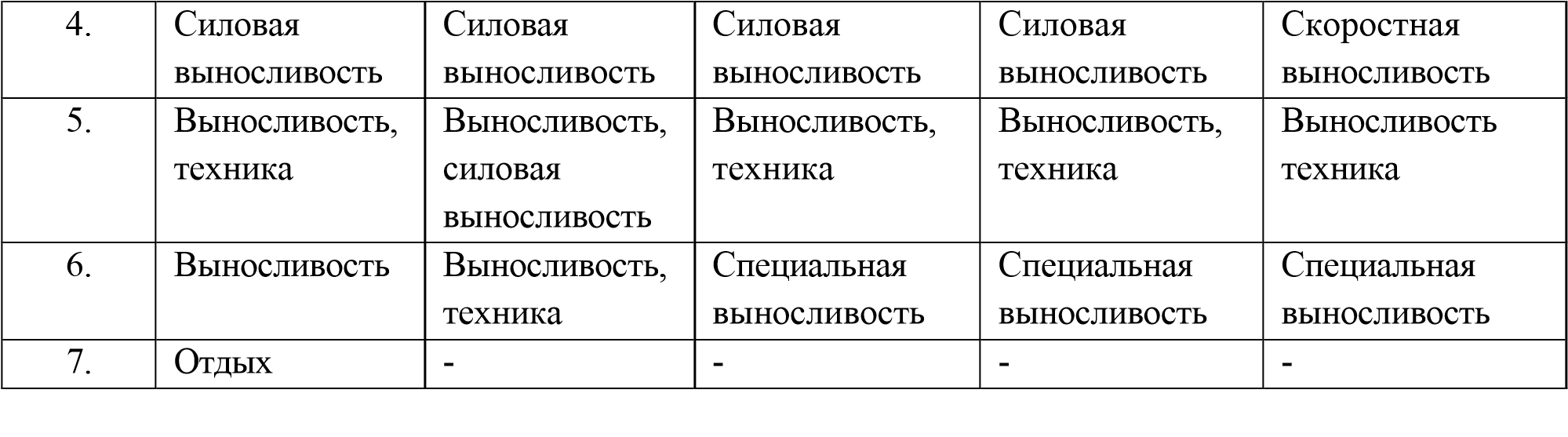 II. МЕТОДИЧЕСКАЯ ЧАСТЬ 2.1. Рекомендации по проведению тренировочных занятий, требования к техникебезопасности в условиях тренировочных занятий и соревнованийОбеспечение безопасности лиц, проходящих спортивную подготовку и предупреждение травм при поведении тренировочных занятий является одной из главных задач организации тренировочной работы. Для обеспечения безопасности занятий гребным спортом обязательно выполнение следующих требований: На гребной базе на видном месте должна быть вывешена схема движения гребных судов на водоеме и соревновательной дистанции, инструкция по безопасности проведения тренировочных занятий, учитывающая размеры водоема, розу ветров, направление течения, интенсивность судоходства, наличие зон отдыха и прочее. На гребной базе обязательно должен быть необходимый спасательный инвентарь и средства оказания первой помощи. Занятия на воде проводятся только в светлое время суток, в сопровождении катера, либо на просматриваемом участке водоема под наблюдением тренера, имеющего дежурный катер. В катере должен быть спасательный круг, спасательный пояс, конец Александрова и флаг — отмашка 40 x 60 см. В случае грозы, бури или появления тумана начинать тренировку на воде категорически запрещается. В инструкцию должны быть включены следующие пункты:      Обязанности тренера Проводить перед началом занятий с новичками инструктаж по правилам поведения на воде и оказанию первой медицинской помощи и проверить их умение плавать. Допускать спортсменов к занятиям только при условии прохождения врачебного контроля. Проводить занятия только на исправных сооружениях и инвентаре, лично проверять исправность, лодки обязательно должны иметь герметичные носовой и кормовой отсеки. Применять строгие меры к нарушителям правил безопасности. Контролировать посещаемость, приход и уход спортсменов с тренировки. Принимать меры к прекращению тренировки на воде в случае начала грозы, бури или появления тумана. Оказывать помощь всем оказавшимся в воде вследствие происшествия. В случае травмы тренер обязан оказать первую помощь пострадавшему и немедленно сообщить об этом  в соответствующие инстанции.      Обязанности спортсмена Своевременно проходить инструктаж, сдавать нормативы по плаванию и выполнять все требования правил безопасности на тренировочном занятии. Два раза в год проходить углубленный медицинский осмотр. Регулярно посещать тренировочные занятия, записывать в журнал время выхода на воду, направление и время возвращения. Проверять исправность и надежность инвентаря перед каждой тренировкой. В случае происшествия на воде немедленно прекратить выполнение тренировочного задания и оказать помощь пострадавшим. При проведении тренировочных занятий по общей подготовке во избежание травм, потертостей, обморожений или перегрева одежда спортсмена должна соответствовать предстоящей тренировке, а инвентарь и тренажеры быть исправны, иметь необходимые страховочные приспособления, упражнения на них выполнять только под наблюдением тренера. 2.2. Рекомендуемые объемы тренировочных и соревновательных нагрузок      Нагрузка — это воздействие физических упражнений на организм спортсмена, вызывающее активную реакцию его функциональных систем      Соревновательная нагрузка— это интенсивная, часто максимальная нагрузка, связанная с выполнением соревновательной деятельности.     Тренировочная нагрузка не существует сама по себе. Она является функцией мышечной работы, присущей тренировочной и соревновательной деятельности. Именно мышечная работа содержит в себе тренирующий потенциал, который вызывает со стороны организма соответствующую функциональную перестройку. По своему характеру нагрузки, применяющиеся в спорте, подразделяются на: тренировочные и соревновательные, специфические и неспецифические. По величине — на малые, средние, значительные (околопредельные) и большие (предельные). По направленности, нагрузки делятся: на способствующие совершенствованию отдельных двигательных качеств или их компонентов, и на совершенствующие координационную структуру движений, компоненты психической подготовленности или тактического мастерства и т.п.. По координационной сложности — на выполняемые в стереотипных условиях, не требующих значительной мобилизации координационных способностей, и связанные с выполнением движений высокой координационной сложности; По психической напряженности — на более напряженные и менее напряженные в зависимости от требований, предъявляемых к психическим возможностям спортсменов. Все нагрузки по величине воздействия на организм спортсмена могут быть разделены на: развивающие; поддерживающие (стабилизирующие); восстановительные.     Объемы тренировочной нагрузки  ( таблица № 4 ) являются максимальными для каждого этапа спортивной подготовки и определяют максимальное количество часов и тренировок ( неделя, год).      Объемы соревновательной нагрузки (таблица № 8) являются максимальными для каждого этапа спортивной подготовки и определяют  минимальное и максимальное количество контрольных, отборочных и основных соревнований в год.     В целях качественной подготовки спортсменов и повышения их спортивного мастерства проводятся тренировочные сборы по планам спортивной подготовки. Направленность, содержание и продолжительность сборов, определяются в зависимости от уровня подготовленности спортсменов, задач и ранга предстоящих соревнований, согласно представленной таблице. 2.3. Рекомендации по планированию спортивных результатов Организация процесса подготовки спортсменов является одной из основных функций управленческой деятельности тренера и может быть достаточно эффективной при условии использования передовых методов и средств подготовки и современных методов планирования. Одним из таких методов является планирование на основе целей. Целевое планирование включает: планирование на основе четкого представления о конечном результате; достижение поставленных целей с минимальной тратой ресурсов; планирование не от дня начала подготовки, а с момента предполагаемого достижения конечного результата; составление плана не в произвольной форме, а так, чтобы процесс движения к цели был представлен в хорошо обозримом виде.В практике работы с гребцами выделяют: перспективное планирование (на 4 и более лет); годовое планирование; оперативное планирование (на период, этап, месяц); - текущее планирование (на недельный цикл, занятие). Перспективное планирование осуществляется на основе комплексной программы, отражающей все основные характеристики этапов многолетней подготовки гребцов (схемы перспективного планирования и рабочий план). Исходными данными для составления многолетних (перспективных) планов являются оптимальный возраст для достижения наивысших спортивных результатов, продолжительность подготовки для их достижения, темпы роста спортивных результатов от разряда к разряду, индивидуальные особенности спортсменов, условия проведения спортивных занятий и другие факторы. В перспективном плане следует предусмотреть этапы подготовки, преимущественную направленность тренировки на каждом из них, основные соревнования на этапе. Перспективные многолетние планы подготовки составляются как для команды в целом, так и для одного спортсмена. Годовое планирование подготовки осуществляется в виде схемы-графика, в котором отражены все виды подготовки и обеспечения с учетом основных спортивных мероприятий. На основе перспективных планов составляются текущие (годовые) планы тренировки спортсмена. В них более подробно перечисляются средства тренировки, конкретизируются объемы тренировочных нагрузок, сроки спортивных соревнований, определяется направленность соревнований: контрольные, отборочные, основные. Планирование годичного цикла осуществляется с учетом особенностей периодизации тренировки в соответствии с закономерностями развития спортивной формы. Структура годичного плана (число и последовательность макроциклов, периодов и мезоциклов) уточняется в связи с системой индивидуального календаря соревнований спортсмена или команды. Годичный цикл может состоять из одного или двух, что диктуется числом малых стартов, и временными интервалами между ними, которые определяют набор и чередование периодов. При разработке годичных планов необходимо учитывать следующие организационно-методические 	положения: - рациональное сочетание нагрузок различной преимущественной направленности: от избирательных этапах подготовительного и соревновательного периодов; - последовательное или комплексное совершенствование двигательных качеств, лежащее в основе проявления технико-тактического мастерства, уменьшения влияния лимитирующих  факторов за счет волнообразного характера динамики тренировочной нагрузки, изменения соотношения ее компонентов, объема и интенсивности работы и отдыха.      Групповой план должен содержать данные, намечающие перспективу и основные направления подготовки всей группы. В нем должны найти отражение тенденции к возрастанию требований к различным сторонам подготовки, а конкретные показатели плана по годам — соответствовать уровню развития данной группы.      Индивидуальный перспективный план содержит конкретные показатели, которые намечает тренер на основе анализа предшествующего опыта подготовки (фактическое выполнение спортсменом разделов группового плана) с учетом его индивидуальных особенностей.      Оперативное планирование. На период, этап или месяц тренировки рекомендуется составлять графический рабочий план или логическую схему.      Этот вид предполагает планирование тренировки на определенный мезоцикл, микроцикл, отдельное тренировочное занятие. Оно осуществляется на основе годичного плана. Наиболее широкое распространение получило планирование тренировки на один месяц. В месячном плане конкретизируются основные положения годичного плана. Наиболее подробно приводятся подбор средств тренировки, динамика объема и интенсивности тренировочных нагрузок, контрольные нормативы.      При составлении оперативных планов необходимо, чтобы направленность тренировочных занятий четко соответствовала задачам, решаемым в данный отрезок определенного тренировочного цикла.     Оперативное планирование включает в себя рабочий (тематический) план, план-конспект тренировочного занятия, план подготовки к отдельным соревнованиям.  Рабочий (тематический) план определяет конкретное содержание занятий на определенный учебно-тренировочный цикл или календарный срок (например, месяц). В этом документе планируется методика обучения и спортивного совершенствования в соответствии с требованиями программы и плана-графика годичного цикла спортивной тренировки.     План-конспект тренировочного занятия составляется на основе рабочего плана. В этом документе детально определяют задачи, содержание и средства каждой части занятия, дозировку упражнений и организационно-методические указания.     План подготовки к отдельным соревнованиям должен моделировать программу предстоящих соревнований (чередование нагрузок и отдыха) и включать средства для достижения максимальной работоспособности и формирование чувства абсолютной уверенности в своих силах.      Текущее планирование. На основании рабочего плана составляется план недельного тренировочного цикла. Недельный тренировочный план представляет собой набор моделей нескольких тренировочных занятий. Логическая схема недельного тренировочного цикла должна отражать основную направленность цикла в целом и направленность отдельных тренировочных занятий. К документам текущего планирования относятся: Рабочий (тематический) план-определяет конкретное содержание занятий на определенный учебно-тренировочный цикл или календарный срок (например, месяц). В этом документе планируется методика обучения и спортивного совершенствования в соответствии с требованиями программы и плана-графика годичного цикла спортивной тренировки.     План-конспект тренировочного занятия составляется на основе рабочего плана. В этом документе детально определяют задачи, содержание и средства каждой части занятия, дозировку упражнений и организационно-методические указания. План подготовки к  соревнованиям - должен моделировать программу предстоящих соревнований (чередование нагрузок и отдыха) и включать средства для достижения максимальной работоспособности и формирование чувства абсолютной уверенности в своих силах. 2.4. Требования к организации и проведению врачебно-педагогического,психологического и биохимического контроляВрачебно- педагогический, психологический и биохимический контроль - это комплексный контроль для получения полной и объективной информации о состоянии здоровья, уровня функциональных и резервных возможностей спортсмена, оценки эффективности системы спортивной подготовки. Комплексный контроль включает в себя: -обследование соревновательной деятельности (ОСД); -углубленное медицинское обследование (УМО); -этапные комплексные обследования (ЭКО); -текущее медицинское обследование (ТМО). Диспансерные и углубленные диспансерные обследования проводятся 1-2 раза в год.     При углубленных медицинских обследованиях (УМО) применяется широкий круг современных методов исследования с учетом специфики гребного спорта. Эти обследования проводятся в кабинете врача и в условиях спортивной деятельности.           Этапные комплексные обследования (ЭКО) используются для контроля за динамикой здоровья и тренированности, оценки эффективности занятий, контроля за выполнением рекомендаций, данных при углубленных обследований. Текущее обследование (ТМО) проводятся на различных этапах тренировки (перед занятием и на занятиях, в утренние часы, на сборах и т.п.). Применяются наиболее информативные. Нетрудоемкие для врача и спортсмена методы, позволяющие получать информацию о функциональном состоянии и динамике многократно, в порядке экспресс-контроля. Организация и ответственность за обеспечение своевременного медицинского обследования учащихся спортивных школ возлагают на руководителей спортивных школ, а также тренеров. 2.5. Программный материал для практических занятий по каждому этапу подготовки с разбивкой на периоды подготовкиГруппы начальной подготовки  Основная задача групп начальной подготовки – создать фундамент для разностороннего физического развития спортсменов: воспитание общей выносливости, ловкости, гибкости, овладение основами техники гребли, приобретение необходимых теоретических знаний. В соответствии с общими задачами для групп начальной подготовки соревновательный период в годичном цикле для спортсменов не выделяется. Ниже дано распределение тренировочных нагрузок, средств общей подготовки (ОП), специальной подготовки (СП) и теоретических занятий по периодам и этапам обучения. Программа силовой подготовки и величины отягощений приведены после моделей занятий по группам подготовки. 1-2-й годы обучения на этапе начальной подготовкиПодготовительный период Сентябрь-июль Таблица 16 Тренировочные группы      Основная задача тренировочных групп - обеспечение разносторонней физической подготовленности начинающегося гребца на основе планомерного увеличения объема тренировочных нагрузок и подбора средств и методов тренировки, позволяющих осуществить эту подготовку целенаправленно, с учетом специфики академической гребли.      Основное направление в работе – развитие общей выносливости, ловкости, гибкости, воспитания силовой выносливости, изучение и закрепление основ техники гребли, приобретение тактического опыта.     Годичный цикл подготовки тренировочных групп делится на подготовительный, соревновательный и переходный периоды.      Распределение тренировочных нагрузок, средств общей, специальной подготовки и теоретических занятий по годам, периодам и этапам обучения осуществляется следующим образом: 1-й год обучения на тренировочном этапе Подготовительный период сентябрь-май Таблица 17 2-й год обучения на тренировочном этапе Подготовительный период сентябрь-май Таблица 18 3-й год обучения на тренировочном этапе Подготовительный период сентябрь-май Таблица 19 4-й год обучения на тренировочном этапеПодготовительный период сентябрь-апрель Таблица 20 Группы совершенствования спортивного мастерства Основная задача групп совершенствования спортивного мастерства - завершение базовой подготовки спортсменов, создание предпосылок для последующего достижения высоких результатов. Основное направление в работе - дальнейшее развитие общей и силовой подготовки, абсолютной силы, развитие специальной выносливости, совершенствование технического и тактического мастерства, стойкости к сбивающим факторам, освоение возрастающих объемов тренировочных нагрузок и доведение их до величин, характерных для периода достижения высших спортивных результатов. Распределение тренировочных нагрузок, средств общей, специальной подготовки и теоретических занятий по годам, периодам и этапам обучения для групп совершенствования спортивного мастерства  осуществляется следующим образом: 1-й год обучения на этапе совершенствования спортивного мастерства  Подготовительный период сентябрь-апрель Таблица 21 2-й год обучения на этапе совершенствования спортивного мастерства Подготовительный период  сентябрь-апрель Таблица 22 3-й год обучения на этапе совершенствования спортивного мастерства                                          Подготовительный период,  сентябрь-апрельТаблица 232.6. Рекомендации по организации психологической подготовки Основное содержание психологической подготовки состоит в следующем: формирование мотивации к занятиям гребным спортом; развитие личностных качеств, способствующих совершенствованию и контролю; совершенствование внимания (интенсивности, устойчивости, переключения), воображения, памяти, мышления, что будет способствовать быстрому восприятию информации и ее переработке, принятию решений; развитие специфических чувств - «чувство партнера», «чувство ритма движений»; - формирование межличностных отношений в спортивном коллективе.     Психологическая подготовка спортсменов направлена на воспитание волевых качеств личности и состоит из общей психологической подготовки спортсменов, психологической подготовки к соревнованиям и управления нервно-психическим восстановлением спортсмена. Общая психологическая подготовка предусматривает формирование личности спортсменов и межличностных отношений, развитие спортивного интеллекта, специализированных психических функций и психомоторных качеств. Средства и методы психолого-педагогических воздействий должны быть включены во все этапы и периоды круглогодичной подготовки, постоянно повторяться и совершенствоваться. Некоторые из них на том или ином этапе обучения и тренировки годовых циклов, особенно в связи с подготовкой к соревнованиям, участием в них и восстановлением после значительных тренировочных и соревновательных нагрузок, имеют преимущественное значение. На этапах совершенствования спортивного мастерства и высшего спортивного мастерства основное внимание в подготовке уделяется совершенствованию волевых черт характера, специализированных черт восприятия, сложных сенсомоторных реакций и оперативного мышления, способности к саморегуляции, формированию специальной предсоревновательной и мобилизационной готовности, способности к нервно - психическому восстановлению. В  круглогодичном цикле подготовки должны быть сделаны следующие акценты при распределении объектов психолого-педагогических воздействий: В подготовительном периоде выделяются средства и методы психолого-педагогических воздействий, связанные с морально-психологическим просвещением спортсменов, развитием их спортивного интеллекта, разъяснением цели и задач участия в соревнованиях, содержания общей психологической подготовки к соревнованиям, развитием волевых качеств и специализированных черт восприятия, оптимизацией межличностных отношений и сенсомоторным совершенствованием общей психологической подготовленности. В соревновательном периоде упор делается на совершенствовании эмоциональной устойчивости, свойствах внимания, достижении специальной психической готовности к выступлению и мобилизационной готовности к соревнованиям. В переходном периоде используются преимущественно средства и методы нервнопсихического восстановления спортсменов. В течение всех периодов подготовки применяются методы, способствующие совершенствованию моральных черт характера и приемов психической регуляции спортсменов. В ходе тренировочных занятий существует определенная тенденция преимущественного применения некоторых постоянно используемых средств и методов психолого-педагогического воздействия.  В вводной части занятий применяются психолого-педагогические методы словесного (смешанного) воздействия, направленные на развитие определенных свойств личности юных спортсменов, сообщается информация, способствующая развитию интеллекта и психических функций. В подготовительной части занятий используются методы развития внимания, сенсомоторики и волевых качеств. В основной части занятий совершенствуются специализированные психические функции и психомоторные качества, эмоциональная устойчивость, способность к самоконтролю и саморегуляции, повышается уровень психической специальной готовности спортсменов. В ходе тренировки, особенно при состоянии значительного утомления спортсменов, необходима особая корректность поведения тренера. В заключительной части занятий совершенствуется способность к саморегуляции и нервнопсихическому восстановлению. Разумеется, распределение средств и методов психической подготовки в решающей степени зависит от психических особенностей спортсменов, задач их индивидуальной подготовки, направленности тренировочных занятий. Важным фактором является выявление и учет при планировании тренировочного процесса таких личностных характеристик спортсмена, как монотонофильность, сенсомоторная устойчивость и способность переносить монотонную работу. Психологическая подготовка к соревнованиям состоит из общей психической подготовки к соревнованиям, которая проводится в течение всего года, и специальной психической подготовки к выступлению в конкретных соревнованиях. В ходе специальной психической подготовки к конкретным соревнованиям формируется специальная психическая готовность спортсмена перед выступлением, характеризующаяся уверенностью в своих силах, стремлением к успеху, оптимальным уровнем эмоционального возбуждения, устойчивостью к влиянию внутренних и внешних помех, способностью управлять своими действиями, эмоциями и поведением, умением немедленно и эффективно выполнять во время выступления действия, необходимые для успеха. 2.7. Планы применения восстановительных средств      Для восстановления работоспособности спортсменов необходимо использовать широкий круг      средств и мероприятий (педагогических, гигиенических, психологических и медико-биологических) с учетом возраста, спортивного стажа, квалификации индивидуальных особенностей спортсмена, а также методические рекомендации по использованию средств восстановления.       Из психологических средств, обеспечивающих устойчивость психического состояния  спортсменов при подготовке и участии в соревнованиях, используются педагогические методы: внушение, специальные дыхательные упражнения, отвлекающие беседы. Из медико-биологических средств восстановления: витаминизация, физиотерапия, гидротерапия, все виды массажа, русская парная баня и сауна.      На этапах совершенствования спортивного мастерства  с ростом объема специальной физической подготовки и количества соревнований увеличивается время, отводимое на восстановление организма. Дополнительными педагогическими средствами могут быть переключение одного вида спортивной деятельности на другой, чередование тренировочных нагрузок, объема и интенсивности, изменение характера пауз отдыха и их продолжительности.      На данных этапах подготовки необходимо комплексное применение всех средств восстановления (педагогические, гигиенические, психологические и медико-биологические). При этом следует учитывать некоторые общие закономерности и влияние этих средств на организм спортсмена.      Постоянное применение одного и того же средства уменьшает восстановительный эффект, так как организм адаптируется к средствам локального воздействия. К средствам общего глобального воздействия (русская парная баня, сауна в сочетании с водными процедурами, общий ручной массаж, плавание и т.д.) адаптация происходит постепенно. В этой связи использование комплекса, а не отдельных восстановительных средств дает больший эффект.      При составлении восстановительных комплексов следует помнить, что вначале надо применять средства общего глобального воздействия, а затем - локального.      Комплексное использование разнообразных восстановительных средств в полном объеме (для учащихся этапа спортивного совершенствования) необходимо после больших тренировочных нагрузок и в соревновательном периоде. В остальных случаях следует использовать отдельные локальные средства в начале или в процессе тренировочного занятия. По окончании занятия с малыми или средними нагрузками достаточно применения обычных водных гигиенических процедур. Применение в данном случае полного комплекса восстановительных средств снижает тренировочный эффект.       При выборе восстановительных средств особое внимание необходимо уделять индивидуальной переносимости тренировочных и соревновательных нагрузок, для этой цели могут служить субъективные ощущения  спортсменов, а также объективные показатели (ЧСС, частота и глубина дыхания, цвет кожных покровов, потоотделение и др.). Фармакологическое 	обеспечение 	в 	условиях 	тренировочной 	и 	соревновательной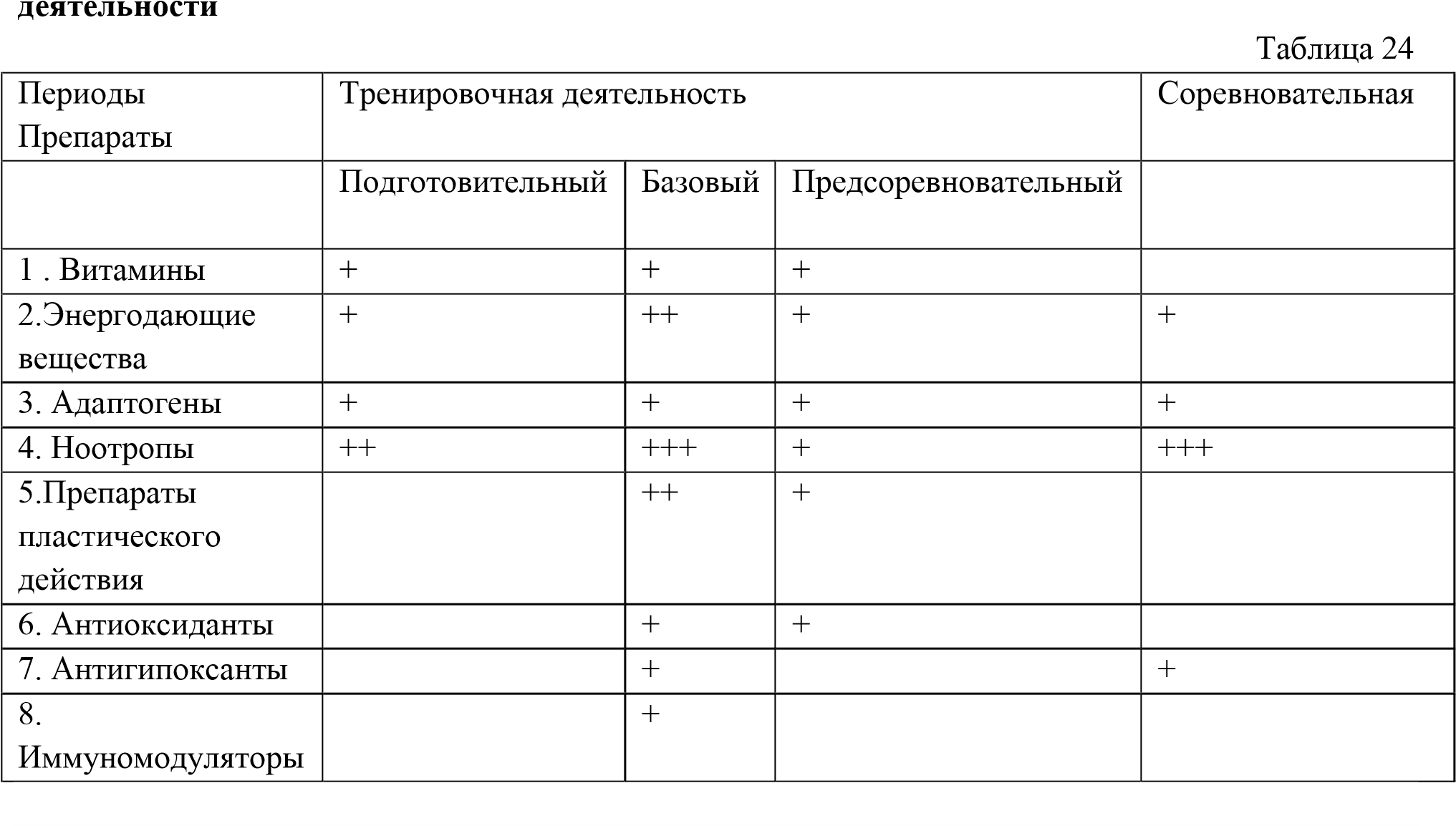 Примерные комплексы основных средств восстановления Таблица 25 2.8. Планы антидопинговых мероприятий        Планы антидопинговых мероприятий включают в себя теоретические аспекты проблемы применения допинга в спорте и формирование практических навыков соблюдения антидопинговых правил, нравственных убеждений у спортсмена.      В соответствии с поставленными целевыми установками проводится разъяснительная работа среди спортсменов о недопустимости применения допинговых средств , которая реализуется в виде лекций и практических занятий при методическом сопровождении тренера и  спортивного врача. Тематический план  проведения антидопинговых мероприятий Практические занятия по антидопинговым мероприятиям Краткое содержание занятий. Занятие №1 Представление ведущего, обоснование актуальности проблемы допинга и борьбы с ним. Формулирование определения понятия «допинг». Беседа на тему «Мотивация использования допинга». (Свободный рассказ с элементами диалога про то, что, собственно, побуждает спортсменов к таким действиям, подвергая риску свое здоровье и репутацию, нарушая морально-этические принципы). Обсуждение  на тему «Причины, побуждающие к допингу» (в подгруппах по 3-4 человека), представление результатов. Формирование общего перечня факторов, могущих подтолкнуть к таким действиям. Заполнение таблицы «Плюсы и минусы» (первый этап выполняется участниками в подгруппах, на втором ведущий с их слов заполняет общую таблицу, при необходимости добавляя не отмеченные молодыми спортсменами нюансы). При обсуждении и подведении итогов акцент делается на содержании колонок 2 и 3. 1 Лучше всего организовать работу с этой и последующими таблицами следующим образом: таблица демонстрируется с помощью мультимедиа-проектора, ведущий со слов участников печатает на компьютере предлагаемые варианты в соответствующих столбцах, что отображается в режиме реального времени. В случае невозможности организовать работу описанным способом, придется обойтись записями на традиционной доске. Согласно принятому на сегодня определению, понятие .допинг. означает именно действие (нарушение антидопинговых правил), а не те вещества или физиологические процедуры, которые при этом используются. Занятие №2 Знакомство с основными разновидностями допинга. Занятие начинается с небольшого рассказа ведущего о том, что такое допинги, на каком основании те или иные действия относят к их числу, почему они запрещены в спорте. Дальнейшая работа организована следующим образом: подростки делятся на 6 подгрупп, в каждую из них дается для совместного прочтения и обсуждения текст с кратким описанием одной из групп допинга и обоснованием причин их запрещения в спорте (объем каждого текста приблизительно 1,5 стр.). Потом представители каждой из подгрупп рассказывают другим то, что они узнали про группу допинга, описанную в доставшейся им распечатке. Рассматриваются такие группы препаратов и процедур: анаболические стероиды, бета 2-антагонисты, пептидные гормоны и их аналоги, диуретики, стимуляторы и наркотики, запрещенные допинговые методы. Завершается занятие групповой дискуссией «Скептики». Ведущий озвучивает несколько стереотипных суждений о допинге (к нему якобы прибегают практически все спортсмены, при правильном применении невозможно разоблачение и т.п.). Задача участников – рассуждая с позиции экспертов, придерживающихся скептического взгляда на данные суждения, выдвинуть как можно больше аргументов против них. Занятие №3 Занятие начинается с краткого рассказа ведущего о том, какие не связанные с допингом способы позволяют обеспечить рост спортивных результатов. В дальнейшем оцениваются требования, которым должны отвечать эти способы, чтобы обеспечить максимальную эффективность. По результатам заполняется таблица, подобная приведенной ниже (сначала варианты выдвигаются методом «Мозгового штурма» в подгруппах по 4-5 человек, потом ведущий заполняет сводный вариант таблицы, при необходимости добавляя упущенные участниками условия). Групповая дискуссия «Парадоксы». Участникам предлагаются некоторые суждения о допинге, выглядящие на первый взгляд парадоксально, содержащие противоречия (например, утверждение, что допинг был в спорте всегда, а в проблему превратился только благодаря борьбе с ним). Сначала подобные утверждения совместно с ведущим обсуждаются с позиции того, содержат ли они долю истины и какие последствия может иметь их признание, а потом даются комментарии с позиции скептически настроенного эксперта. Занятие №4 Оценка потенциальной эффективности различных слоганов социальной рекламы, направленной на искоренение допинга. Предлагается ряд слоганов антидопинговой тематики (например, «На олимпийском флаге пятен нет», «Победа – личное достижение спортсмена, а не Фармаколога»), участникам предлагается оценить их потенциальную эффективность по 5-балльной шкале. Изготовление и презентация коллажей – плакатов антидопинговой направленности. Плакаты готовятся в подгруппах по 3-4 человека, при этом можно использовать рисовальные принадлежности, вырезки из печатных изданий, фотографии и т.п. Конкретизация личных целей и ресурсов в области спорта. Каждый участник формулирует ответы на следующие вопросы: Какую цель я ставлю для себя в спорте на ближайший год? Какие именно шаги мне нужно предпринять для достижения этой цели? Какие шаги мной уже сделаны? Что свидетельствует о том, что я уже нахожусь на пути к этой цели? На какие ресурсы в достижении цели я могу опереться? Что именно я должен сделать, чтобы как можно быстрее продвинуться к этой цели на один шаг? Когда я это сделаю? 2.9. Планы инструкторской и судейской практики      Приобретение навыков судейства и самостоятельного проведения занятий является обязательным для всех групп подготовки. Инструкторская и судейская практика проводится с целью получения лиц, проходящих спортивную подготовку, звания инструктора-общественника и судьи по спорту и последующего привлечения их к тренерской и судейской работе. Она имеет большое воспитательное значение -  у спортсменов вырабатывается сознательное отношение к тренировочному процессу, к решениям судей, дисциплинированность, спортсмены приобретают определенные навыки наставничества.      Навыки организации и проведения занятий и соревнований приобретают на всем протяжении многолетней подготовки в процессе теоретических занятий и практической работы в качестве помощника тренера, инструктора, помощника судьи, секретаря, самостоятельного судейства.       В группах начальной подготовки с лицами, проходящими спортивную подготовку, проводится коллективный разбор тренировочных занятий и соревнований, изучаются правила соревнований. Отдельные, наиболее простые по содержанию тренировочные занятия спортсмены выполняют самостоятельно. Они привлекаются к подготовке мест соревнований и помогают в судействе соревнований по сдаче контрольных нормативов.     В тренировочных группах спортсмены участвуют в проведении тренировочных занятий в качестве помощника тренера, участвуют вместе с ним в составлении планов подготовки, привлекаются к судейству контрольных соревнований.      В группах спортивного совершенствования и  спортсмены часть тренировок выполняют самостоятельно, проводят отдельные занятия с младшими группами в качестве помощника тренера и инструктора, участвуют в судействе контрольных и официальных соревнований, выполняют необходимые требования для получения званий инструктора и судьи по спорту. СИСТЕМА КОНТРОЛЯ И ЗАЧЕТНЫХ ТРЕБОВАНИЙ      Важнейшей функцией управления наряду с планированием является контроль, определяющий эффективность тренировочной работы  на всех этапах многолетней подготовки. 	В 	процессе 	тренировочной 	работы 	систематически ведется учет подготовленности путем: -текущей оценки усвоения изучаемого материала; -оценки результатов выступления в соревнованиях; -объёма и интенсивности тренировочных нагрузок;  -промежуточной аттестации, которая учитывает степень освоения Программы  на каждом этапе спортивной подготовки -выполнения контрольных и контрольно-переводных  упражнений по общей и специальной физической подготовке. Зачисление на определенный этап спортивной подготовки, перевод лиц, проходящих спортивную подготовку, в группу следующего этапа спортивной подготовки производится с учетом стажа занятий и выполнения контрольно- переводных нормативов  по общей и специальной физической подготовке 3.1 Критерии подготовки лиц, проходящих спортивную подготовку на каждом этапе спортивной подготовки, с учетом возраста и влияния физических качеств и телосложения на результативность по виду спорта гребной спорт Влияние физических качеств и телосложения на результативность по виду спорта гребной спорт Таблица 26Условные обозначения: 3 - значительное влияние; 2 - среднее влияние; 1 - незначительное влияние. 3.2 Требования к результатам  реализации Программы на каждом этапе спортивной подготовки, выполнение которых дает основание для перевода лица, проходящего спортивную подготовку на следующий этап спортивной подготовкиНа этапе начальной подготовки: -формирование устойчивого интереса к занятиям, выбранным видом спорта; -формирование широкого круга двигательных умений и навыков; -освоение основ техники гребли; -формирование спортивной мотивации; -определение специализации; -укрепление здоровья спортсменов. На тренировочном этапе (этапе спортивной специализации) -повышение уровня общей и специальной физической, технической, тактической и психологической подготовки с учетом индивидуальных способностей; -приобретение опыта и стабильность выступления  на официальных спортивных соревнованиях; -формирование спортивной мотивации; -укрепление здоровья спортсменов. На этапе совершенствования спортивного мастерства: -повышение функциональных возможностей организма спортсменов; -совершенствование общих и специальных физических качеств, технической, тактической и психологической подготовки с учетом индивидуальных особенностей; -стабильность демонстрации высоких спортивных результатов на соревнованиях различного уровня; -поддержание высокого уровня спортивной мотивации; -сохранение здоровья спортсменов.     Для контроля за результатами реализации Программы спортивной подготовки используются целевые индикаторы и показатели, характеризующие планируемые и конечные результаты реализации Программы и определяющие ее эффективность. 3.3 Виды контроля общей и специальной физической подготовки, спортивно-технической и тактической подготовки, комплекс контрольных испытаний и контрольно-переводные нормативы по годам и этапам подготовки, сроки проведения контроля      Система контроля и зачетные требования включают в себя следующие виды контроля: -контрольно-переводные нормативы по специальной физической подготовке; - контрольно-переводные нормативы по общей физической подготовке; -промежуточная аттестация (контрольные испытания или тесты);-комплексный контроль.       Основным источником получения информации при подготовке спортсменов к соревнованиям является комплексный контроль их состояния после выполнения определенных нагрузок, который включает в себя: оперативный, текущий и этапный контроль.      Оперативный контроль в процессе подготовки спортсменов предполагает оценку реакций организма занимающегося на физическую нагрузку в процессе занятия и после него, а также мобильные операции, принятие решений в процессе занятия, коррекцию заданий, основываясь на информации от занимающегося и  предназначен для регистрации нагрузки тренировочного упражнения, серии упражнений и занятия в целом. При организации оперативного контроля одни показатели регистрируются только до и после тренировки, другие - непосредственно в процессе тренировки.       Непосредственно в процессе тренировки (независимо от специфики выполняемых нагрузок) обычно анализируются только: · внешние признаки утомления; · динамика частоты сердечных сокращений; · значительно реже - показатели биохимического состава крови. До и после тренировки целесообразно регистрировать срочные изменения: а) при выполнении нагрузок, направленных на развитие выносливости: · массы тела; · функционального состояния сердечно-сосудистой системы; · функционального состояния системы внешнего дыхания; · морфологического состава крови; · биохимического состава крови; · кислотно-щелочного состояния крови; · состав мочи; б) при выполнении скоростно-силовых нагрузок: · функционального состояния центральной нервной системы; · функционального состояния нервно-мышечного аппарата; в) при выполнении сложно-координационных нагрузок: · функционального состояния центральной нервной системы; · функционального состояния нервно-мышечного аппарата; · функционального состояния максимально задействованных при выполнении избранного вида нагрузок анализаторов.      Текущий контроль проводится для регистрации и анализа текущих изменений функционального состояния организма (каждодневных, еженедельных). Важнейшей его задачей является оценка степени утомления и восстановления спортсмена после предшествующих 	нагрузок, 	его 	готовности 	к 	выполнению запланированных тренировочных нагрузок, недопущение переутомления.      Текущий контроль может осуществляться: · ежедневно утром (натощак, до завтрака; при наличии двух тренировок - утром и перед второй тренировкой); · три раза в неделю (1 - на следующий день после дня отдыха, 2 - на следующий день после наиболее тяжелой тренировки и 3 - на следующий день после умеренной тренировки); · один раз в неделю - после дня отдыха.    При 	проведении 	текущего 	контроля, 	независимо 	от 	специфики выполняемых тренировочных нагрузок, обязательно оценивается функциональное состояние: · центральной нервной системы; · вегетативной нервной системы; · сердечно-сосудистой системы; · опорно-двигательного аппарата.      Этапный контроль связан с продолжительными циклами подготовки -  периодами, макроциклами. На основе сопоставления результатов повторных исследований с первичными данными делают выводы о направленности адаптационных изменений в функциональных системах ив деятельности целостного организма под воздействием составленных программ занятий.       Его задачами являются: 1) Определение изменения физического развития, общей и специальной подготовленности занимающегося; 2) Оценка соответствия годичных приростов нормативным с учетом индивидуальных особенностей темпов биологического развития; 3) Разработка индивидуальных рекомендаций для коррекции тренировочного процесса и перевода занимающегося на следующий этап многолетней подготовки. Назначение этого вида контроля - интегрально, целостно оценить систему занятий в рамках завершенного этапа, периода, цикла контролируемого процесса, сверить намеченное и реализованное, получить необходимую информацию для правильной ориентации последующих действий.     При проведении этапного контроля определяют кумулятивные изменения, возникающие в организме спортсмена в процессе тренировочных занятий. Регистрируются: · общая физическая работоспособность; · энергетические потенции организма; · функциональные возможности ведущих для избранного вида спорта систем организма; · специальная работоспособность. Ниже приведены таблицы  контрольно- переводных нормативов для каждого этапа спортивной подготовки. НОРМАТИВЫ ОБЩЕЙ ФИЗИЧЕСКОЙ И СПЕЦИАЛЬНОЙ ФИЗИЧЕСКОЙ ПОДГОТОВКИ  ДЛЯ ЗАЧИСЛЕНИЯ В ГРУППЫ НА ЭТАПЕ НАЧАЛЬНОЙ ПОДГОТОВКИ  Таблица 27 НОРМАТИВЫ  ОБЩЕЙ ФИЗИЧЕСКОЙ И СПЕЦИАЛЬНОЙ ФИЗИЧЕСКОЙ ПОДГОТОВКИ  ДЛЯ ЗАЧИСЛЕНИЯ В ГРУППЫ НА ТРЕНИРОВОЧНОМ ЭТАПЕ  (ЭТАПЕ СПОРТИВНОЙ СПЕЦИАЛИЗАЦИИ)  Таблица 28 НОРМАТИВЫ  ОБЩЕЙ ФИЗИЧЕСКОЙ И СПЕЦИАЛЬНОЙ ФИЗИЧЕСКОЙ ПОДГОТОВКИ  ДЛЯ ЗАЧИСЛЕНИЯ В ГРУППЫ НА ЭТАПЕ СОВЕРШЕНСТВОВАНИЯ  СПОРТИВНОГО МАСТЕРСТВА  Таблица 29 3.4 Комплексы контрольных упражнений для оценки общей, специальной физической, технико-тактической подготовки лиц, проходящих спортивную подготовку, методические указания по организации тестирования, методам и организации медико-биологического обследования    Физическая подготовленность характеризуется возможностями функциональных систем организма спортсмена. Условно ее можно подразделить на общую и специальную. Тестирование (контрольные упражнения) по  общей физической подготовленности проводится два раза в год ( апрель, ноябрь месяцы) и включает в себя:  -контроль за общей выносливостью – бег 800м для этапов начальной подготовки; 1500м для  тренировочных этапов 1,2 года; 3000м для тренировочных этапов 3,4 года и этапов совершенствования спортивного мастерства; -контроль за силовой выносливостью – сгибание и разгибание рук в упоре лежа (отжимания), упражнение засчитывается при условии полного сгибания и разгибания рук- для этапов начальной подготовки, тренировочных этапов 1,2 года; тяга штанги лежа для тренировочных этапов 3,4 года, этапов совершенствования спортивного мастерства; -контроль за скоростно-силовыми качествами - упражнение выполняется на гребном эргометре (имитация гребли в лодке), для этапов начальной подготовки 2 года, тренировочных этапов 1, 2 года – 1000м; для тренировочных этапов 3,4 года, этапов совершенствования спортивного мастерства – 2000 м.Комплекс контрольных упражнений по ОФП   Таблица 30  Специальная физическая подготовленность характеризует уровень развития именно тех физических качеств и возможностей организма, с которыми непосредственно связаны достижения в избранном виде спорта. Специальная подготовленность присуща только данному виду спорта или системе физических упражнений. Она  выражается в спортивно-технических требованиях к скоростным, силовым способностям, гибкости, координационным и техническим возможностям, специальной выносливости.      Эффективность техники оценивается по многочисленным критериям, основными из которых являются: стабильность и экономичность техники гребли,       Главными  задачами процесса совершенствования технического мастерства спортсмена будут следующие. Достижение высокой стабильности и экономичности специализированных движений приемов, составляющих основу техники данного вида спорта. Последовательное превращение освоенных основ техники в целесообразные и эффективные соревновательные действия. Усовершенствование структуры двигательных действий с учетом индивидуальных особенностей спортсмена. Повышение надежности и результативности техники действий спортсмена в экстремальных соревновательных ситуациях. Совершенствование технического мастерства спортсменов, исходя из требований спортивной практики и достижений научно-технического прогресса в сфере спортивного инвентаря и оборудования. 6.Сохранение равновесия на всех этапах выполнения гребка.      Тактическая подготовка спортсмена всегда опирается на его физическую и техническую подготовленность. При этом учитываются его индивидуальные особенности, в том числе и психологического характера.       Тестирование (контрольные упражнения) по специальной физической подготовленности проводится два раза в год (в начале и конце сезона) и включает в себя:  -контроль за скоростно-силовыми  качествами: для этапов начальной подготовки 2 года обучения гребля в 4-,4х  без учета времени; для тренировочных этапов гребля в 2-,1х – 500м; для этапов совершенствования спортивного мастерства  в 2-,1х – 2000м; -контроль за технико-тактической подготовленностью. Комплекс контрольных упражнений по специальной  физической  подготовленности Таблица 31 ПЕРЕЧЕНЬ ИНФОРМАЦИОННОГО ОБЕСПЕЧЕНИЯ ПРОГРАММЫ  Зациорский В.М. Физические качества спортсмена (основы теории и методики воспитания). М., «Физкультура и спорт», 1966. Матвеев Л.П. Теория и методика физической культуры: Учебник .для институтов физической  культуры - М., 1991. Теория и методика физического воспитания: Учеб.для ин-тов физ. культ.: В 2 т. / Под общ. ред. Л.П. Матвеева, А.Д. Новикова. - 2-е изд., испр. и доп. - М., 1976. Теория и методика физического воспитания том 1/ Под ред. Т.Ю. Круцевич. - К.: Олимпийская литература, 2003. - 424 с. Теория и методика физической культуры / Под ред., Ю.Ф. Курамшина, В.И. Попова. - СПб.: СПбГАФК им. П.Ф. Лесгафта, - 1999. - 374 с. Филин В.П. Воспитание физических качеств у юных спортсменов. М., «Физкультура и спорт», 1974. Гребля академическая: Примерная программа спортивной подготовки для детско-юношеских спортивных школ, специализированных детско-юношеских спортивных школ, специализированных детско-юношеских школ олимпийского резерва и школ высшего спортивного мастерства. – М.: Советский спорт, 2004. – 192 с. Гребля на байдарках и каноэ. Примерная программа спортивной подготовки для детско-юношеских спортивных школ, специализированных детско-юношеских школ олимпийского резерва. – М.: Советский спорт, 2004. – 120 с. Учебник ФИСА «Искусство быть тренером», 2002 FISA–международная Федерация Гребли. Интернет ресурсы: http://www.rowingrussia.ru/ http://www.minsport.gov.ru/ http://www.consultant.ru/  1 ПРИНЯТАна педагогическом советеМБУДОД «ДЮСШ ТЭИС» г. Новосибирскапротокол № __ от «__»____20__ г.«УТВЕРЖДАЮ»ДиректорМБУДОД «ДЮСШ ТЭИС» _________Ю.Ю. Почекунин«____»________ 20__гЭтапы спортивной подготовки  Продолжительность этапов (в годах)  Минимальный возраст для зачисления в группы (лет)  Минимальная наполняемость групп (человек)  Этап начальной подготовки  2  10  10 - 12  Тренировочный этап (этап спортивной специализации)  4  12  8 - 10  Этап совершенствования спортивного мастерства  Без ограничений  16  2 - 9  Разделы подготовки Этапы и годы спортивной подготовки  Этапы и годы спортивной подготовки  Этапы и годы спортивной подготовки  Этапы и годы спортивной подготовки  Этапы и годы спортивной подготовки  Разделы подготовки Этап начальной подготовки Этап начальной подготовки Тренировочный этап (этап спортивной специализации) Тренировочный этап (этап спортивной специализации) Этап совершенствования спортивного мастерства Этап совершенствования спортивного мастерства Разделы подготовки 1 год Свыше года До двух лет Свыше двух лет Этап совершенствования спортивного мастерства Этап совершенствования спортивного мастерства Общая физическая подготовка (%)  60 - 65 52 - 57 45 - 50 27 - 37 17 - 25 17 - 25 Специальная физическая подготовка (%)  15 - 20 15 - 20 20 - 25 32 - 42 46 - 52 46 - 52 Техническая подготовка (%)  20 - 25 22 - 27 22 - 27 20 - 25 15 - 20 15 - 20 Тактическая, теоретическая, психологическая подготовка (%)  1 - 2 3 - 4 3 - 4 5 - 7 6 - 10 6 - 10 Участие в соревнованиях, инструкторская и судейская практика (%)  0,5 - 1 2 - 3 3 - 4 5 - 6 6 - 7 6 - 7 Разделы подготовки Этапы подготовкиЭтапы подготовкиЭтапы подготовкиЭтапы подготовкиЭтапы подготовкиЭтапы подготовкиЭтапы подготовкиЭтапы подготовкиРазделы подготовки НПНПНПТТТТТТССМССМГод обучения 12112345112-3Количество часов в неделю (академических)68121212181818242424Количество занятий в неделю 34445666666Теория и методика физической культуры и спорта, час 2628444448506070707070Физическая подготовка 109160205205210416416416440440440Общая физическая подготовка, час 90116130130120208190180180180180Специальная физическая подготовка, час 1944757590208226236260260260Избранный вид спорта, час 140220314314314390390390678678678Технико-тактическая подготовка, час 107165236236215280230226478478468Психологическая подготовка, час 1018323236455050606066Инструкторская и судейская практика, час --44481012161618Восстановительные мероприятия и медицинское обследование, час 22444161820383840Участие в соревнованиях, час 1731323238707676808080Итоговая и промежуточная аттестация, час 44666666666Другие виды спорта и подвижные игры, час 3753616152807460606060Всего часов 312468624624624936936936124812481248Виды соревнований  Этапы и годы спортивной подготовки  Этапы и годы спортивной подготовки  Этапы и годы спортивной подготовки  Виды соревнований  Этап начальной подготовки  Этап начальной подготовки  Тренировочный этап (этап спортивной специализации)  Тренировочный этап (этап спортивной специализации)  Этап совершенствования спортивного мастерства  Этап высшего спортивного мастерства  Виды соревнований  До года  Свыше года  До двух лет  Свыше двух лет  Этап совершенствования спортивного мастерства  Этап высшего спортивного мастерства  Контрольные  1 - 2  2 - 4  2 - 6  4 - 8  6 - 10  8 - 12  Отборочные  -  1 - 2  2 - 4  2 - 4  2 - 6  2 - 6  Основные  -  -  2 - 3  2 - 4  4 - 8  6 - 10  Этапный норматив Этапы и годы спортивной подготовки Этапы и годы спортивной подготовки Этапы и годы спортивной подготовки Этапы и годы спортивной подготовки Этапы и годы спортивной подготовки Этапный норматив Этап начальной подготовки Этап начальной подготовки Тренировочный этап (этап спортивной специализации) Тренировочный этап (этап спортивной специализации) Этап совершенствования спортивного мастерства Этап совершенствования спортивного мастерства Этапный норматив до года свыше года До двух лет Свыше двух лет Этап совершенствования спортивного мастерства Этап совершенствования спортивного мастерства Количество часов в неделю 6 8 12 - 14 18 24 24 Количество тренировок в неделю 3 4 6 6 6-12 6-12 Общее кол-во часов в год 312 416 624-728 936 12481248Общее кол-во тренировок в год 156 208 312 312 312-624 312-624 Морфофункциональныепоказателифизические качестваВозраст, летВозраст, летВозраст, летВозраст, летВозраст, летВозраст, летВозраст, летВозраст, летВозраст, летВозраст, летВозраст, летМорфофункциональныепоказателифизические качества7891011121314151617Рост ****Мышечная масса****Быстрота ***Скоростно-силовые качества*****Силовые способности***Выносливость (аэробные возможности)******Анаэробные возможности******Гибкость ****Координационные способности****Равновесие *******Возраст (лет) Рост(см) Рост(см) Рост(см) Возраст (лет) юноши девушки 13 172 - 177 168 - 173 14 180 - 185 171 - 176 15 183 - 188 173 - 178 16 185 - 190 175 - 179 17 187 - 192 177 - 180 Показатели Возможные величины(см) Возможные величины(см) Показатели Юноши Девушки Высота (с вытянутыми вверх руками) 230 - 240220 - 230Длина вытянутых в стороны рук 190 - 200176 - 190Длина вытянутых вниз рук 55 - 5852 - 55Условная сумма измерений 475 - 498448 - 475Показатели Отлично Отлично Очень хорошо Очень хорошо Хорошо Хорошо УдовлетворительноУдовлетворительноПоказатели юноши | юноши | юноши | девушки юноши | девушки юноши | юноши | юноши | девушки юноши | девушки Показатели девушки девушки девушки Отклонения (см) девушки Отклонения (см) девушки Отклонения (см) девушки Отклонения (см) Высота 0-5 2-6 5-10 6-10 10-15 10-14 15-20 14-18 Длина вытянутых в стороны рук 0-5 9-13 5-10 13-17 10-15 17-21 15-20 21-25 Длина вытянутых вниз рук 0-5 0-6 5-10 6-12 10-15 8-18 15-20 18-24 Разность суммы измерений и условной суммы 0-15 11-25 15-30 25-39 30-45 39-53 45-60 53-67 № п/п  Вид тренировочных сборов Предельная продолжительность сборов по этапам спортивной подготовки (количество дней)  Предельная продолжительность сборов по этапам спортивной подготовки (количество дней)  Предельная продолжительность сборов по этапам спортивной подготовки (количество дней)  Предельная продолжительность сборов по этапам спортивной подготовки (количество дней)  Предельная продолжительность сборов по этапам спортивной подготовки (количество дней)  Оптимальное число участников сбора  Оптимальное число участников сбора  № п/п  Вид тренировочных сборов Этап высшего спортивного мастерства Этап совершенст- вования спортивного мастерства  Этап совершенст- вования спортивного мастерства  Трениро-вочный этап (этап спортивн ой специализации)  Этап начальной подготовки Оптимальное число участников сбора  Оптимальное число участников сбора  1. Тренировочные сборы по подготовке к соревнованиям  1. Тренировочные сборы по подготовке к соревнованиям  1. Тренировочные сборы по подготовке к соревнованиям  1. Тренировочные сборы по подготовке к соревнованиям  1. Тренировочные сборы по подготовке к соревнованиям  1. Тренировочные сборы по подготовке к соревнованиям  1. Тренировочные сборы по подготовке к соревнованиям  1.1.  Тренировочные сборы по подготовке к международным соревнованиям  21  21  21  18  -  Определяется организацией, осуществляю щей спортивную подготовку  1.2.  Тренировочные сборы по подготовке к чемпионатам, кубкам, первенствам России  21  18  18  14  -  Определяется организацией, осуществляю щей спортивную подготовку  1.3.  Тренировочные сборы по подготовке к другим всероссийским соревнованиям  18  18  18  14  -  Определяется организацией, осуществляю щей спортивную подготовку  1.4.  Тренировочные сборы по подготовке к официальным соревнованиям субъекта Российской Федерации  14  14  14  14  -  2. Специальные тренировочные сборы  2. Специальные тренировочные сборы  2. Специальные тренировочные сборы  2. Специальные тренировочные сборы  2. Специальные тренировочные сборы  2. Специальные тренировочные сборы  2. Специальные тренировочные сборы  2.1.  Тренировочные сборы по общей или специальной физической подготовке  18  18  18  14  -  Не менее 70% от состава группы лиц, проходящих спортивную подготовку на определенном этапе  2.2.  Восстановительные тренировочные сборы  До 14 дней  До 14 дней  До 14 дней  До 14 дней  -  -  Участники соревнований  2.3.  Тренировочные сборы для комплексного медицинского обследования  До 5 дней но не более 2 раз в год  До 5 дней но не более 2 раз в год  До 5 дней но не более 2 раз в год  До 5 дней но не более 2 раз в год  -  -  В соответствии с планом комплексного медицинского обследования  2.4.  Тренировочные сборы в каникулярный период  -  -  -  -  До 21 дня подряд и не более двух сборов в год  До 21 дня подряд и не более двух сборов в год  Не менее 60% от состава группы лиц, проходящих спортивную подготовку на определенном этапе  2.5.  Просмотровые тренировочные сборы для кандидатов на зачисление в образовательные учреждения среднего профессионального образования, осуществляющие деятельность в области физической культуры и спорта  -  -  До 60 дней  До 60 дней  -  -  В соответствии с правилами приема  N п/п Наименова- ние Един ица изме рени я Расчет- ная единиц а Этапы спортивной подготовки Этапы спортивной подготовки Этапы спортивной подготовки Этапы спортивной подготовки Этапы спортивной подготовки Этапы спортивной подготовки Этапы спортивной подготовки Этапы спортивной подготовки N п/п Наименова- ние Един ица изме рени я Расчет- ная единиц а Этап начальной подготовки Этап начальной подготовки Тренировочный этап ( спортивной специализации)Тренировочный этап ( спортивной специализации)Этап совершенствования спортивного мастерства Этап совершенствования спортивного мастерства Этап высшего спортивного мастерства Этап высшего спортивного мастерства N п/п Наименова- ние Един ица изме рени я Расчет- ная единиц а количество срок эксплу атации количество срок эксплу атации количество срок эксплу атации количество срок эксплу атации Спортивная экипировка, передаваемая в индивидуальное пользование Спортивная экипировка, передаваемая в индивидуальное пользование Спортивная экипировка, передаваемая в индивидуальное пользование Спортивная экипировка, передаваемая в индивидуальное пользование Спортивная экипировка, передаваемая в индивидуальное пользование Спортивная экипировка, передаваемая в индивидуальное пользование Спортивная экипировка, передаваемая в индивидуальное пользование Спортивная экипировка, передаваемая в индивидуальное пользование Спортивная экипировка, передаваемая в индивидуальное пользование Спортивная экипировка, передаваемая в индивидуальное пользование Спортивная экипировка, передаваемая в индивидуальное пользование Спортивная экипировка, передаваемая в индивидуальное пользование 1 Велосипед-ные трусы пар на занимающегося - - 1 1 1 1 1 1 2 Футболка штук на занима ющегос- - 1 1 1 1 1 1 я 3 Комбине-зон гребной летний штук на занимающегося - - 1 1 1 1 1 1 4 Термобелье спортивное штук на занимающегося - - 1 1 1 1 1 1 5 Костюм спортивный ветрозащит- ный штук на занимающегося - - 1 1 1 1 1 1 6 Комбин-зон гребной утепленный штук на занимающегося - - 1 1 1 1 1 1 7 Кроссовки легкоатлети ческие пар на занимающегося - - 1 1 1 1 1 1 № п/п  Наименование  Единица измерения  Количество изделий  Спортивный инвентарь  Спортивный инвентарь  Спортивный инвентарь  1.  Лодка академическая одиночка  штук  6  2.  Лодка академическая двойка «комби» (для парной и распашной гребли)  штук  4  3.  Лодка академическая четверка (комбинированная для парной и распашной гребли)  штук  2  4.  Лодка академическая восьмерка с рулевым для распашной гребли  штук  1  5.  Лодка академическая четверка с рулевым для распашной гребли  штук  1  6.  Весла для парной гребли  пар  16  7.  Весла для распашной гребли  штук  24  8.  Гребной эргометр (гребной тренажер)  штук  4  9.  Катер моторный для обслуживания гонок и тренировок  штук  4  10.  Мотор лодочный подвесной  штук  4  11.  Круги спасательные  штук  8  12.  Жилет спасательный  штук  20  13.  Спасательный трос  штук  4  14.  Электромегафон  штук  4  15.  Причальный плот 10 x 4 м  штук  1  16.  Козлы для лодок  комплект  15  17.  Бинокль оптический  штук  4  Период подготовки Год подготовки Минимальный возраст длязачисленияНаполняемость групп Наполняемость групп Разрядные требования Требования по физической, технической и спортивной подготовке на конец года Дополнительные требования Период подготовки Год подготовки Минимальный возраст длязачисленияРазрядные требования Требования по физической, технической и спортивной подготовке на конец года Дополнительные требования НП первый год 10-12 10-12 24 - Выполнение нормативов ОФП - НП второй год 11-13 10-12 24 1юнВыполнение нормативов ОФП - Т первый год 12-14 8-10 20 3-2 разряд Выполнение нормативов ОФП, СФП - Т второй год 13-15 8-10 20 3-2 разряд Выполнение нормативов ОФП, СФП - Т третий год 13-15 8-10 16 2-1 разряд Выполнение нормативов ОФП, СФП - Т четвертый год 14-15 8-10 14 2-1 разряд Выполнение нормативов ОФП, СФП - ССМ до одного года 16-17 2-9 12 КМС Выполнение нормативов ОФП, СФП Достижение спортивных результатов ССМ свыше одного года 17-18 2-9 10 КМС Выполнение нормативов ОФП, СФП Достижение спортивных результатов Основные показатели тренировочного процесса Основные показатели тренировочного процесса Периоды подготовки Периоды подготовки Периоды подготовки Периоды подготовки Периоды подготовки Основные показатели тренировочного процесса Основные показатели тренировочного процесса Всег о за год Тренировочных  дней (кол-во) Тренировочных  дней (кол-во) 27 25 27 26 26 26 27 27 26 26 26 27 316 Тренировочных  занятий (кол-во) Тренировочных  занятий (кол-во) 54 50 54 52 52 52 54 54 52 52 52 54 633 Общий объем тренировочной  работы (в часах) Общий объем тренировочной  работы (в часах) 120 104 112 116 114 116 120 114 116 110 112 120 1376 Объем (в часах)  упражнений в ОФП Объем (в часах)  упражнений в ОФП 92 80 24 24 20 24 24 20 24 54 84 95 565 Объем (в часах)  упражнений в спец. подготовке Объем (в часах)  упражнений в спец. подготовке 28 20 88 92 94 92 96 96 92 56 30 27 811 6.Участие в соревнованиях Ча-сы 2 4 2 4 4 5 2 2 2 24 6.Участие в соревнованиях Кол-во 1 2 1 2 2 1 1 1 1 12 7.ТМ (кол-во) 7.ТМ (кол-во) 8.Средства реабилитации. (Массаж, сауна, электростимуляция,  и др.)  (час) 8.Средства реабилитации. (Массаж, сауна, электростимуляция,  и др.)  (час) 5 5 5 5 5 5 5 5 5 5 5 5 60 9. Общий объем тренировочной, соревновательной работы, реабилитация 9. Общий объем тренировочной, соревновательной работы, реабилитация 125 109 117 121 119 121 125 119 121 115 119 125 1456 10. Прохождение  обследований 10. Прохождение  обследований По графику По графику По графику По графику По графику День    недели Этап годичного цикла подготовки Этап годичного цикла подготовки Этап годичного цикла подготовки День    недели Декабрь-февраль Сентябрь-ноябрь Март-апрель Май Июнь-июль 1. Сила, силовая выносливость Сила Сила, 	силовая выносливость. Силовая выносливость Силовая выносливость 2. Выносливость Силовая выносливость  выносливость Специальная выносливость Специальная выносливость 3. Выносливость, техника Выносливость, техника   Выносливость, техника   Выносливость, техника Выносливость, техника Месяцы Вид подгото- вки недельный цикл тренировок недельный цикл тренировок недельный цикл тренировок недельный цикл тренировок Месяцы Вид подгото- вки Кол-во трениро-вок Продолжи-тельность, ч Метод, интенсивность Занятие № I общеподготовительный этап: сентябрь-декабрь, 17 недель, в том числе: I общеподготовительный этап: сентябрь-декабрь, 17 недель, в том числе: I общеподготовительный этап: сентябрь-декабрь, 17 недель, в том числе: I общеподготовительный этап: сентябрь-декабрь, 17 недель, в том числе: I общеподготовительный этап: сентябрь-декабрь, 17 недель, в том числе: I общеподготовительный этап: сентябрь-декабрь, 17 недель, в том числе: Сентябрь-октябрь: 1-6 недели, недельный цикл содержит тренировки: СП 1 1,5 Техническая, равномерная. Интенсивность: в режиме II - 10% 1 или 2, или 3 Сентябрь-октябрь: 1-6 недели, недельный цикл содержит тренировки: ОП 3 4 Комбинированная, 1 тренировка силовой направленности: I программа х 2 круга. Интенсивность: в режиме II - 20% 8 или 9,11,12 Октябрь-декабрь: 7-17 недели, СП 1 1 Техническая, равномерная. Интенсивность: в режиме II - 15% 2 или 6 недельный цикл содержит тренировки: ОП 3 4,5 Комбинированная, 1 тренировка .силовой направленности: I-II программа х 2 круга. Интенсивность: в режиме II - 25% 11, 13, 12 или 15 II общеподготовительный этап: январь-апрель, 17 недель, в том числе: II общеподготовительный этап: январь-апрель, 17 недель, в том числе: II общеподготовительный этап: январь-апрель, 17 недель, в том числе: II общеподготовительный этап: январь-апрель, 17 недель, в том числе: II общеподготовительный этап: январь-апрель, 17 недель, в том числе: II общеподготовительный этап: январь-апрель, 17 недель, в том числе: Январь: 18-19 недели, зимние каникулы, недельный цикл содержит тренировки: СП 1 1,5 Техническая, равномерная. Интенсивность: в режиме II - 15% 6 или 7 Январь: 18-19 недели, зимние каникулы, недельный цикл содержит тренировки: ОП 3 4 Комбинированная, 1 тренировка силовой направленности: I-II программа х 2 круга, 1-2 тренировки., лыжная подготовка. Интенсивность: в режиме II - 25% 10, или 11,12,13,15, или 19, или 16 Январь-март: 20-29 недели, недельный цикл содержит тренировки: СП 1 1 Техническая, равномерная. Интенсивность: в режиме II - 20% 6 или 7, или 1 Январь-март: 20-29 недели, недельный цикл содержит тренировки: ОП 3 5 Комбинированная, 1-2 тренировки силовой направленности: I-II программа х 2 круга, 1-2 тренировки  лыжная подготовка. Интенсивность: в режиме II - 30% 10, 12 или 13, 15 или 16, или 17 Март: 30 неделя, весенние каникулы, недельный цикл содержит тренировки: СП 1 1 Техническая, равномерная. Интенсивность: в режиме II - 20% 7 или 6 Март: 30 неделя, весенние каникулы, недельный цикл содержит тренировки: ОП 3 4,5 Комбинированная, 1-2 тренировки силовой направленности: II-III программа х 2 круга. Интенсивность: в режиме II - 25% 14, 11, 10 или 12 Апрель: 31-34 недели, недельный цикл содержит тренировки: СП 1 1,5 Техническая, равномерная. Интенсивность: в режиме II - 25% 7 или 6 Апрель: 31-34 недели, недельный цикл содержит тренировки: ОП 3 4,5 Комбинированная, 1-2 тренировки силовой направленности: II-III программа х 2 круга. Интенсивность: в режиме II - 30% 10, 11, 12 или 13 Специально-подготовительный этап - май-июль - 13 недель Специально-подготовительный этап - май-июль - 13 недель Специально-подготовительный этап - май-июль - 13 недель Специально-подготовительный этап - май-июль - 13 недель Специально-подготовительный этап - май-июль - 13 недель Специально-подготовительный этап - май-июль - 13 недель Май: 35-39 недели, недельный цикл содержит тренировки: СП 2 3 Техническая, равномерная. Интенсивность: в режиме II - 30% 1, 2 или 4 Май: 35-39 недели, недельный цикл содержит тренировки: ОП 2 3 Комбинированная, 1 тренировки силовой направленности: II-III программа х 2 круга. Интенсивность: в режиме II - 30% 8, 9 или 12 Июнь-июль:40-47 недели, летниеканикулы,недельный цикл содержит тренировки:СП 3 4,5 Техническая, равномерная, 1-2 переменные. Интенсивность: в режиме II - 30%. 2 или 3, или 4,5,6, или 7 Июнь-июль:40-47 недели, летниеканикулы,недельный цикл содержит тренировки:ОП 1 1,5 Комбинированная, 1 тренировка силовой направленности: II-III программа х 2 круга. Интенсивность: в режиме II - 30% 8 или 10, или 13, или 12 Переходный период: август: 48-52 недели, активный отдых, лечебно-профилактические мероприятия. Переходный период: август: 48-52 недели, активный отдых, лечебно-профилактические мероприятия. Переходный период: август: 48-52 недели, активный отдых, лечебно-профилактические мероприятия. Переходный период: август: 48-52 недели, активный отдых, лечебно-профилактические мероприятия. Переходный период: август: 48-52 недели, активный отдых, лечебно-профилактические мероприятия. Переходный период: август: 48-52 недели, активный отдых, лечебно-профилактические мероприятия. МесяцыВид подготовкиНедельный цикл тренировокНедельный цикл тренировокНедельный цикл тренировокНедельный цикл тренировокМесяцыВид подготовкикол-во трениро вокПродолжительность, чМетод, интенсивностьУрок №I общеподготовительный этап: сентябрь-март, 30 недель, в том числе: I общеподготовительный этап: сентябрь-март, 30 недель, в том числе: I общеподготовительный этап: сентябрь-март, 30 недель, в том числе: I общеподготовительный этап: сентябрь-март, 30 недель, в том числе: I общеподготовительный этап: сентябрь-март, 30 недель, в том числе: I общеподготовительный этап: сентябрь-март, 30 недель, в том числе: Сентябрь-октябрь: 1-8 недели, недельный цикл содержит тренировки: СП 4 7,5 Техническая, равномерная. Интенсивность: в режиме II - 25% 1, 2, 3, 4 Сентябрь-октябрь: 1-8 недели, недельный цикл содержит тренировки: ОП 2 4 Комбинированная, 1 тренировка, силовой направленности: I программа х 2 круга. Интенсивность: в режиме II - 32% 14, 16 Ноябрь-декабрь: 9-17 недели, недельный цикл содержит тренировки: СП 1 2 Техническая, равномерная. Интенсивность: в режиме II - 25% 8Ноябрь-декабрь: 9-17 недели, недельный цикл содержит тренировки: ОП 5 9,5 Комбинированная, 2 тренировки силовой направленности: I-II программа х 2круга. Интенсивность: в режиме II - 32% 14, 15, 16, 17, 20Январь: 18-19 недели, зимние каникулы, недельный цикл содержит тренировки: СП 1 2 Техническая, равномерная. Интенсивность: в режиме II - 30% 8 или 6 Январь: 18-19 недели, зимние каникулы, недельный цикл содержит тренировки: ОП 5 9,5 Комбинированная, 1 тренировка силовой направленности: I-II программа х 2 круга, 1-2 тренировки  лыжная подготовка. Интенсивность: в режиме II - 25% 14, 20 или 15, 16, 17 или 14, 18 Январь-март: 20-29 недели, недельный цикл содержит тренировки: СП 1 2 Техническая, равномерная. Интенсивность: в режиме II - 30% 8 или 9 Январь-март: 20-29 недели, недельный цикл содержит тренировки: ОП 5 10 Комбинированная, 2 тренировки силовой направленности: II-III программа х 2-3 круга, 2-3 тренировки - лыжи. Интенсивность: в режиме II - 35% 14, 16, 17, 18, 20Март: 30 неделя, каникулы, недельный цикл содержит тренировки: СП 1 2 Техническая, равномерная. Интенсивность: в режиме II - 32% 7Март: 30 неделя, каникулы, недельный цикл содержит тренировки: ОП 5 9,5 Комбинированная, 2-3 тренировки  силовой направленности: II-III программа х 2-3 круга. Интенсивность в режиме II - 30% 14, 15, 16, 17 или 18, 17 или 20 II этап - специально-подготовительный - апрель-май, 9 недель: II этап - специально-подготовительный - апрель-май, 9 недель: II этап - специально-подготовительный - апрель-май, 9 недель: II этап - специально-подготовительный - апрель-май, 9 недель: II этап - специально-подготовительный - апрель-май, 9 недель: II этап - специально-подготовительный - апрель-май, 9 недель: Апрель: 31-34 недели, недельный цикл содержит тренировки: СП 2 4 Техническая, равномерная и переменная. Интенсивность: в режиме II - 35% 7, 8 или 10 Апрель: 31-34 недели, недельный цикл содержит тренировки: ОП 5 9,5 Комбинированная, 2 тренировки силовой направленности: II-III программа х 2-3 круга. Интенсивность: в режиме II - 35% 14, 15 или 18, 16, 20 Май: 35-39 недели, недельный цикл содержит тренировки: СП 4 8 Техническая, равномерная и переменная. Интенсивность: в режиме II - 35% 3, 4, 6, 10 или 11 Май: 35-39 недели, недельный цикл содержит тренировки: ОП 2 4 Комбинированная, 1 трен.силовой направленности: II-III программа х 2-3 круга. Интенсивность: в режиме II - 35% 16 или 17,20 Соревновательный период Соревновательный период Соревновательный период Соревновательный период Соревновательный период Соревновательный период Июнь-июль: 40-47 недели, недельный цикл содержит тренировки: СП 4 9 Равномерная и переменная, 3 трен. Технические. Интенсивность: в режиме II - 35% 1 или 2, 3, 4 или 5, 6 или 7 Июнь-июль: 40-47 недели, недельный цикл содержит тренировки: ОП 2 3 Комбинированная, 2 трен. Силовой направленности: III программа х 3 круга. Интенсивность: в режиме II - 35% 15 или 12, 11 Переходный период: август: 48-52 недели, активный отдых, лечебно-профилактические мероприятия. Переходный период: август: 48-52 недели, активный отдых, лечебно-профилактические мероприятия. Переходный период: август: 48-52 недели, активный отдых, лечебно-профилактические мероприятия. Переходный период: август: 48-52 недели, активный отдых, лечебно-профилактические мероприятия. Переходный период: август: 48-52 недели, активный отдых, лечебно-профилактические мероприятия. Переходный период: август: 48-52 недели, активный отдых, лечебно-профилактические мероприятия. МесяцыВид подготов кинедельный цикл тренировокнедельный цикл тренировокнедельный цикл тренировокМесяцыВид подготов киКол-во трениро-вокПродолжи-тельность, часМетод, интенсивностьЗанятие №I общеподготовительный этап - сентябрь-март, 30 недель, в том числе: I общеподготовительный этап - сентябрь-март, 30 недель, в том числе: I общеподготовительный этап - сентябрь-март, 30 недель, в том числе: I общеподготовительный этап - сентябрь-март, 30 недель, в том числе: I общеподготовительный этап - сентябрь-март, 30 недель, в том числе: Сентябрь-октябрь: 1-8 недели,недельный цикл содержитСП611,5Техническая, равномерная и переменная. Интенсивность: в режиме II - 30%1, 2, 3, 4,5, 10Сентябрь-октябрь: 1-8 недели,недельный цикл содержитОП24Комбинированная, 1 тренировка силовой направленности: II программа х 2-314 или 20,16 или 17тренировки: круга.  Интенсивность: в режиме II - 35%. Ноябрь-декабрь: 9-17 недели, недельный цикл содержит тренировки: СП 1 2 Техническая, равномерная. Интенсивность: в режиме II - 30% 3 или 8 Ноябрь-декабрь: 9-17 недели, недельный цикл содержит тренировки: ОП 7 13,5 Комбинированная, 2 тренировки силовой грамма х 2-3 круга. Интенсивность: в режиме II - 35%. 14, 15, 16, 17, 20, 18, 17 Январь: 18-19 недели, зимние каникулы, недельный цикл содержит тренировки: СП 2 3,5 Техническая, равномерная. Интенсивность: в режиме II - 32% 8, 7 или 6 Январь: 18-19 недели, зимние каникулы, недельный цикл содержит тренировки: ОП 6 12,5 Комбинированная, 2-3 тренировка силовой направленности: II-III программа х 2-3 круга. 3-4 тренировки, лыжная подготовка. Интенсивность: в режиме II - 40% 14 или 20,15, 18, 17, 18 или 16,14 Январь-март: 20-29 недели, недельный цикл содержит тренировки: СП 2 4 Техническая, равномерная. Интенсивность: в режиме II - 35% 8, 7 или 9 Январь-март: 20-29 недели, недельный цикл содержит тренировки: ОП комбинированная, 2 тренировки силовой направленности: II-III программа х 2-3 круга, 2-3 трен. - лыжи. Интенсивность: в режиме II - 40% 14, 16, 17, 18, 20, 15 или 18 Март: 30 неделя, каникулы, недельный цикл содержит тренировки: СП 2 3 Техническая, равномерная. Интенсивность: в режиме II - 40% 7, 8 Март: 30 неделя, каникулы, недельный цикл содержит тренировки: ОП 6 12,5 комбинированная, 2-3 тренировки силовой направленности: III программа х 3круга. Интенсивность: в режиме II - 35% 14, 20, 15, 16 или 18, 17, 14 или 20 II этап - специально-подготовительный - апрель-май, 9 недель, в том числе: II этап - специально-подготовительный - апрель-май, 9 недель, в том числе: II этап - специально-подготовительный - апрель-май, 9 недель, в том числе: II этап - специально-подготовительный - апрель-май, 9 недель, в том числе: II этап - специально-подготовительный - апрель-май, 9 недель, в том числе: II этап - специально-подготовительный - апрель-май, 9 недель, в том числе: Апрель: 31-34 недели, недельный цикл содержит тренировки: СП 3 6 Техническая, равномерная и переменная. Интенсивность: в режиме II - 40% 7, 8 или 2, или 8, 10 Апрель: 31-34 недели, недельный цикл содержит тренировки: ОП 5 10 Комбинированная, 2 тренировки силовой направленности: III программа х 3 круга. Интенсивность: в режиме II - 40% 14. 15, 16, 18, 20 Май: 35-39 недели, недельный цикл содержит тренировки: СП 6 12 Равномерная, 3 тренировки технические, 2 тренировки переменные. Интенсивность: в режиме II - 40% 3, 10, 5, 10, 4, 11 Май: 35-39 недели, недельный цикл содержит тренировки: ОП 2 4 Комбинированная, 1 тренировки силовой направленности: III программа х 3 круга. Интенсивность: в режиме II - 40%. 17, 20 Соревновательный период Соревновательный период Соревновательный период Соревновательный период Соревновательный период Соревновательный период Июнь-июль: 40-47 недели, недельный цикл содержит тренировки: СП 6 12,5 Равномерная и переменная, 3 тренировки технические, равномерные, 1 повторная тренировка  или соревнования в 3 недели. Интенсивность: в режиме II - 40% 2 или 3, 9,4 или 5, 6,7, 3 или 8 Июнь-июль: 40-47 недели, недельный цикл содержит тренировки: ОП 2 3 Комбинированная, 1-2 тренировки силовой направленности: III-IV программа х 3 круга. Интенсивность: в режиме II - 40% 11, 12 илиИюнь-июль: 40-47 недели, недельный цикл содержит тренировки: ОП 2 3 Комбинированная, 1-2 тренировки силовой направленности: III-IV программа х 3 круга. Интенсивность: в режиме II - 40% 15 Переходный период: август: 48-52 недели, активный отдых, лечебно-профилактические мероприятия. Переходный период: август: 48-52 недели, активный отдых, лечебно-профилактические мероприятия. Переходный период: август: 48-52 недели, активный отдых, лечебно-профилактические мероприятия. Переходный период: август: 48-52 недели, активный отдых, лечебно-профилактические мероприятия. Переходный период: август: 48-52 недели, активный отдых, лечебно-профилактические мероприятия. Переходный период: август: 48-52 недели, активный отдых, лечебно-профилактические мероприятия. МесяцыВид подготов киНедельный цикл тренировокНедельный цикл тренировокНедельный цикл тренировокНедельный цикл тренировокМесяцыВид подготов киКол-во трениро-вокПродолжи-тельность, часМетод, интенсивностьЗанятие №I общеподготовительный этап - сентябрь-март, 30 недель, в том числе: I общеподготовительный этап - сентябрь-март, 30 недель, в том числе: I общеподготовительный этап - сентябрь-март, 30 недель, в том числе: I общеподготовительный этап - сентябрь-март, 30 недель, в том числе: I общеподготовительный этап - сентябрь-март, 30 недель, в том числе: I общеподготовительный этап - сентябрь-март, 30 недель, в том числе: Сентябрь-октябрь: 1-8 недели, недельный цикл содержит тренировки: СП 6 13,5 Равномерная и переменная, 3 тренировки технические. Интенсивность: в режиме II - 45% 1 или 3, 5, 6, 10, 11 Сентябрь-октябрь: 1-8 недели, недельный цикл содержит тренировки: ОП 2 4 Комбинированная, 1 тренировки силовой направленности: II программа х 3 круга. Интенсивность: в режиме II - 45%. 16 или 17, 20 Ноябрь-декабрь: 9-17 недели, недельный цикл содержит тренировки: СП 2 5 Техническая, равномерная и переменная. Интенсивность: в режиме II - 45% 3, 5 или 7 Ноябрь-декабрь: 9-17 недели, недельный цикл содержит тренировки: ОП 6 12,5 Комбинированная, 2 тренировки силовой направленности: II-III программа  х 3 круга. Интенсивность: в режиме II - 45% 14, 15, 16, 17, 18, 20 Январь: 18-19 недели, зимние каникулы, недельный цикл содержит тренировки: СП 2 4 Техническая, равномерная и переменная. Интенсивность: в режиме II - 45% 7, 8 или 9 Январь: 18-19 недели, зимние каникулы, недельный цикл содержит тренировки: ОП 6 14 Комбинированная, 2-3 тренировки силовой направленности: II-III программа  х 3 круга. 5 трен. - лыжи. Интенсивность: в режиме II - 40% 14, 20, 18, 17, 16 или 20, 15 или 21 Январь-март: 20-29 недели, недельный цикл содержит тренировки: СП 2 4 Техническая, равномерная и переменная. Интенсивность: в режиме II - 45% 7, 8 или 9, или 10 Январь-март: 20-29 недели, недельный цикл содержит тренировки: ОП 6 14 Комбинированная, 2 тренировки силовой направленности: II-III программа  х 3 круга. 2-3 трен. - лыжи.  Интенсивность: в режиме II - 45% 21, 16, 18, 15, 20 Март: 30 неделя, каникулы, недельный цикл содержит тренировки: СП 2 4 Техническая, равномерная и переменная. Интенсивность: в режиме II - 45% 7, 8, 9 Март: 30 неделя, каникулы, недельный цикл содержит тренировки: ОП  6 13,5  Комбинированная, 2-3 тренировки силовой направленности: II-IV программа  х 3 круга. Интенсивность: в режиме II – 40%14, 20, 16, 17, 15, 18 или 21 II этап - специально-подготовительный - апрель-май, 9 недель, в том числе: II этап - специально-подготовительный - апрель-май, 9 недель, в том числе: II этап - специально-подготовительный - апрель-май, 9 недель, в том числе: II этап - специально-подготовительный - апрель-май, 9 недель, в том числе: II этап - специально-подготовительный - апрель-май, 9 недель, в том числе: II этап - специально-подготовительный - апрель-май, 9 недель, в том числе: Апрель: 31-34 недели, недельный цикл содержит тренировки: СП 3 6 Техническая, равномерная и переменная. Интенсивность: в режиме II - 45% 7, 8 или 10, 11 Апрель: 31-34 недели, недельный цикл содержит тренировки: ОП 5 12 Комбинированная, 2 тренировки  силовой направленности: IV программа  х 3 круга. Интенсивность: в режиме II - 45% 16, 17, 18, 20, 21 Май: 35-39 недели, недельный цикл содержит тренировки: СП 6 14 Равномерная, 2 тренировки технические, 2 тренировки переменные, 1 тренировка  повторная в 2 недели., если нет соревнований. Интенсивность: в режиме II - 45% 5, 6, 10. 11, 12, 13 Май: 35-39 недели, недельный цикл содержит тренировки: ОП 2 4 Комбинированная, 1 тренировки силовой направленности: III-IV программа х 3 круга. Интенсивность: в режиме II - 45% 17, 21 Соревновательный период Соревновательный период Соревновательный период Соревновательный период Соревновательный период Соревновательный период Июнь-июль: 40-47 недели, недельный цикл содержит тренировки: СП 6 14 Равномерная и переменная, 2 тренировки технические, равномерные, 1 повторная тренировка или соревнования в 3 недели Интенсивность: в режиме II - 45%, III - 1%. 2, 3, 9, 7, 5 или 6. 4 или 3, 8 или 10 Июнь-июль: 40-47 недели, недельный цикл содержит тренировки: ОП 2 3,5 Комбинированная, 1 тренировка силовой направленности: III-IV программа х 3 круга. Интенсивность: в режиме II - 45% Переходный период: август: 48-52 недели, активный отдых, лечебно-профилактические мероприятия. Переходный период: август: 48-52 недели, активный отдых, лечебно-профилактические мероприятия. Переходный период: август: 48-52 недели, активный отдых, лечебно-профилактические мероприятия. Переходный период: август: 48-52 недели, активный отдых, лечебно-профилактические мероприятия. Переходный период: август: 48-52 недели, активный отдых, лечебно-профилактические мероприятия. Переходный период: август: 48-52 недели, активный отдых, лечебно-профилактические мероприятия. МесяцыВид подготов киНедельный цикл тренировокНедельный цикл тренировокНедельный цикл тренировокНедельный цикл тренировокМесяцыВид подготов киКол-во трениро-вокПродолжи-тельность, часМетод, интенсивностьЗанятие №I общеподготовительный этап - сентябрь-март, 30 недель, в том числе: I общеподготовительный этап - сентябрь-март, 30 недель, в том числе: I общеподготовительный этап - сентябрь-март, 30 недель, в том числе: I общеподготовительный этап - сентябрь-март, 30 недель, в том числе: I общеподготовительный этап - сентябрь-март, 30 недель, в том числе: I общеподготовительный этап - сентябрь-март, 30 недель, в том числе: Сентябрь-ноябрь: 1-12 недели, недельный цикл содержит тренировки: СП 6 13,5 Равномерная и переменная, 2 тренировки технические. Интенсивность: в режиме II - 50% 1 или 5, 6, 10, 13, 11 Сентябрь-ноябрь: 1-12 недели, недельный цикл содержит тренировки: ОП 3 6 Комбинированная, 1-2 тренировки силовой направленности: II-III программа х 3 круга. Интенсивность: в режиме II - 50%. 14, 16 или 17, 21 Декабрь: 13-17 недели, недельный цикл СП 2 5 Техническая, равномерная и переменная. Интенсивность: в режиме II - 50% 8 или 7, 9 содержит тренировки: ОП 7 14,5 Комбинированная, 2-3 тренировки силовой направленности: II-III программа  х 3-4 круга. Интенсивность: в режиме II - 50% 14, 16, 17, 18, 19, 20, 21 Январь: 18-19 недели, зимние каникулы, недельный цикл содержит тренировки: СП 2 4 Техническая, равномерная и переменная. Интенсивность: в режиме II - 50% 7, 8 или 9 Январь: 18-19 недели, зимние каникулы, недельный цикл содержит тренировки: ОП 7 16 Комбинированная, 2-3 тренировка силовой направленности: III-IV программа  х 3-4 круга. 4-5 трен. - лыжи. Интенсивность: в режиме II - 45% 14, 20, 18, 17, 16 или 20, 15, 21, 19 Январь-март: 20-29 недели, недельный цикл содержит тренировки: СП 2 4 Техническая, равномерная и переменная. Интенсивность: в режиме II - 50% 7, 8 или 9 Январь-март: 20-29 недели, недельный цикл содержит тренировки: ОП 7 14 Комбинированная, 2-3 тренировки силовой направленности: III-IV программа  х 3-4 круга. 3-4 трен. - лыжи. Интенсивность: в режиме II - 45% 20, 16, 21, 18, 19 Март: 30 неделя, каникулы, недельный цикл содержит тренировки: СП 3 5 Техническая, равномерная и переменная. Интенсивность: в режиме II - 50% 7, 8, 9 Март: 30 неделя, каникулы, недельный цикл содержит тренировки: ОП 6 14,5 Комбинированная, 2-3 тренировки силовой направленности: III-IV программа  х 3-4 круга. Интенсивность: в режиме II - 45% 20, 17 или 21, 18, 16, 17, 21 или 17 Примечание. В подготовительном периоде, в сентябре-марте, 1 тренировка силовой направленности в две недели можно проводить по программе развития абсолютной силы. Примечание. В подготовительном периоде, в сентябре-марте, 1 тренировка силовой направленности в две недели можно проводить по программе развития абсолютной силы. Примечание. В подготовительном периоде, в сентябре-марте, 1 тренировка силовой направленности в две недели можно проводить по программе развития абсолютной силы. Примечание. В подготовительном периоде, в сентябре-марте, 1 тренировка силовой направленности в две недели можно проводить по программе развития абсолютной силы. Примечание. В подготовительном периоде, в сентябре-марте, 1 тренировка силовой направленности в две недели можно проводить по программе развития абсолютной силы. Примечание. В подготовительном периоде, в сентябре-марте, 1 тренировка силовой направленности в две недели можно проводить по программе развития абсолютной силы. Специально-подготовительный этап Специально-подготовительный этап Специально-подготовительный этап Специально-подготовительный этап Специально-подготовительный этап Специально-подготовительный этап Апрель: 31-35 недели, недельный цикл содержит тренировки: СП 7 14 Равномерная и переменная. Интенсивность: в режиме II - 50%, III - 1%. 3 или 4, 10, 13, 11, 12 Апрель: 31-35 недели, недельный цикл содержит тренировки: ОП 2 6 Комбинированная, 2 тренировка силовой направленности: IV программа  х 3 круга. Интенсивность: в режиме II - 45% 16, 17, 18, 20, 21 Май: 35-39 недели, недельный цикл содержит тренировки: СП 7 15 Равномерная и переменная. Интенсивность: в режиме II - 50%, III - 1%. 5, 6, 10. 11, 12, 13 Май: 35-39 недели, недельный цикл содержит тренировки: ОП 2 5 Комбинированная, 1-2 тренировка силовой направленности: III-IV программа х 3-4 круга. Интенсивность: в режиме II - 50% 17, 20 или 21 Соревновательный период: май-июль Соревновательный период: май-июль Соревновательный период: май-июль Соревновательный период: май-июль Соревновательный период: май-июль Соревновательный период: май-июль Май: 36-39 недели, недельный цикл СП 7 15 Равномерная и переменная, 2 тренировки технические. Интенсивность: в режиме II - 50%, III-IV - 1%. 2, 3, 4, 5, 6, 7, 9, 10 содержит тренировки: ОП 2 5 Комбинированная, 1 тренировка силовой направленности: III-IV программа х 3-4 круга. Интенсивность: в режиме II - 50% 13 или 14,15 Июнь-июль: 40-47 недели, недельный цикл содержит тренировки: СП 7 15,5 Равномерная и переменная. 2 тренировки технические, равномерные, 1 тренировка повторная или соревнования в 2 недели Интенсивность: в режиме II - 50%, III-IV - 1%. 2 или 3, 4, 5, 9, 6, 7, 8, 10 Июнь-июль: 40-47 недели, недельный цикл содержит тренировки: ОП 2 4 Комбинированная, 1 тренировки силовой направленности: III-IV программа х 3 круга. Интенсивность: в режиме II - 50% 13 или 14,15 Переходный период: август: 48-52 недели, активный отдых, лечебно-профилактические мероприятия. Переходный период: август: 48-52 недели, активный отдых, лечебно-профилактические мероприятия. Переходный период: август: 48-52 недели, активный отдых, лечебно-профилактические мероприятия. Переходный период: август: 48-52 недели, активный отдых, лечебно-профилактические мероприятия. Переходный период: август: 48-52 недели, активный отдых, лечебно-профилактические мероприятия. Переходный период: август: 48-52 недели, активный отдых, лечебно-профилактические мероприятия. МесяцыВид подготов киНедельный цикл тренировокНедельный цикл тренировокНедельный цикл тренировокНедельный цикл тренировокМесяцыВид подготов киКол-во трениро-вокПродолжи-тельность, часМетод, интенсивностьЗанятие №I этап – общеподготовительный: сентябрь-март, 30 недель, в том числе:I этап – общеподготовительный: сентябрь-март, 30 недель, в том числе:I этап – общеподготовительный: сентябрь-март, 30 недель, в том числе:I этап – общеподготовительный: сентябрь-март, 30 недель, в том числе:I этап – общеподготовительный: сентябрь-март, 30 недель, в том числе:I этап – общеподготовительный: сентябрь-март, 30 недель, в том числе:Сентябрь-ноябрь: 1-12 недели,недельный цикл содержит тренировки:СП 7 15,5 Равномерная и переменная, 2 тренировки, технические. Интенсивность: в режиме II-55%, III-1% 1,2,6,3 или 4, 6 10,8 Сентябрь-ноябрь: 1-12 недели,недельный цикл содержит тренировки:ОП 3 6 Комбинированная, 1-2 тренировки, силовой направленности: I-II программа х 3круга. Интенсивность: в режиме II - 55%13, 14, или 15, или 16, 19, или 20 Декабрь:13-17 недели, недельный цикл содержит тренировкиСП 3 7 Технические, равномерные и переменные. Интенсивность: в режиме II - 55% 1,4,5, 6,9 Декабрь:13-17 недели, недельный цикл содержит тренировкиОП 7 14,5 Комбинированная, 2-3 тренировки, силовой направленности: I-II программа х 3-4 круга. Интенсивность: в режиме II - 55%13, 14, 15,17,19 или 20Январь:18-19 недели, каникулы,недельный цикл содержит тренировки:СП 3 6 Техническая, равномерная и переменная. Интенсивность: в режиме II- 55% 2, 4,5 или 6, 9 Январь:18-19 недели, каникулы,недельный цикл содержит тренировки:ОП 7 16 Комбинированная, 2-3 тренировки, силовой направленности: II-III программа х 3-4 круга, 5 трен. - лыжи. Интенсивность: в режиме II- 50% 13,19, 17, или 18,14, 20, 17, или 19 Январь-март:20-29 недели, недельный цикл содержит тренировки:СП 3 6 Техническая, равномерная и переменная. Интенсивность: в режиме II- 55% 4, 5, 6, 9 Январь-март:20-29 недели, недельный цикл содержит тренировки:ОП 7 16 Комбинированная, 1 тренировка, силовой направленности: II-III программа х 3-4 круга, трен - лыжи. Интенсивность: в режиме II- 55%, III-0,5% 13, 14, или 16, 19, 17, 18, или 20,17 Март:30 неделя,каникулы,недельный цикл содержит тренировки:СП 4 7 Техническая, равномерная и переменная. Интенсивность: в режиме II - 55% 4, 5, 6, 9 или 10 Март:30 неделя,каникулы,недельный цикл содержит тренировки:ОП 6 14,5 Комбинированная, 2-3 тренировка, силовой направленности: III программа х 3круга. Интенсивность: в режиме II - 50%13,19,15, 16, или 17,19, или 18, 14, или 20,17 II этап – специально-подготовительный – апрель, 4 недели, в том числе: II этап – специально-подготовительный – апрель, 4 недели, в том числе: II этап – специально-подготовительный – апрель, 4 недели, в том числе: II этап – специально-подготовительный – апрель, 4 недели, в том числе: II этап – специально-подготовительный – апрель, 4 недели, в том числе: II этап – специально-подготовительный – апрель, 4 недели, в том числе: Апрель: 31-34 недели, недельный цикл содержит тренировки: СП 8 16 Равномерная и переменная, 2 тренировки, технические. Интенсивность: в режиме II - 55%, III - 1% 1,6,12, 8,10, 11,22 Апрель: 31-34 недели, недельный цикл содержит тренировки: ОП 3 6 Комбинированная, 1-2 тренировки, силовой направленности: IV программа х 4 круга. Интенсивность: в режиме II - 55% 13,16 Соревновательный период: май-июль, 13 недель, в том числе: Соревновательный период: май-июль, 13 недель, в том числе: Соревновательный период: май-июль, 13 недель, в том числе: Соревновательный период: май-июль, 13 недель, в том числе: Соревновательный период: май-июль, 13 недель, в том числе: Соревновательный период: май-июль, 13 недель, в том числе: Май: 35-39 недели, недельный цикл содержит тренировки: СП 8 17 Равномерная и переменная. 2 тренировки, технические, 1 тренировка, повторная или соревнования в 2 недели. Интенсивность: в режиме 11 - 55%, III—IV - 2% 1,2,3,4, или 5, 6, или 10, 3, 7, или 8,9 Май: 35-39 недели, недельный цикл содержит тренировки: ОП 2 5 Комбинированная,1 тренировка, силовой направленности: IV программа х 4 круга. Интенсивность: в режиме II - 55% 13, или 14, или 16, 17 Июнь-июль: СП 8 17,5 Равномерная и переменная,  2 тренировки технические, равномерные,1 тренировка, повторная или соревнование. Интенсивность: в режиме 11-55%, III—IV - 2%, 1, или 2, 3, 10,4, или 5, 6, 7,8,3, II, 	9 40-47 недели, недельный цикл содержит тренировки: СП 8 17,5 Равномерная и переменная,  2 тренировки технические, равномерные,1 тренировка, повторная или соревнование. Интенсивность: в режиме 11-55%, III—IV - 2%, 1, или 2, 3, 10,4, или 5, 6, 7,8,3, II, 	9 40-47 недели, недельный цикл содержит тренировки: ОП 2 4 Комбинированная, 1 трен, силовой направленности: IV программа х 4 круга. Интенсивность: в режиме II - 55% 13, или 14, или 16,17 Переходный период: август: 48-52 недели, активный отдых, лечебно-профилактические мероприятия Переходный период: август: 48-52 недели, активный отдых, лечебно-профилактические мероприятия Переходный период: август: 48-52 недели, активный отдых, лечебно-профилактические мероприятия Переходный период: август: 48-52 недели, активный отдых, лечебно-профилактические мероприятия Переходный период: август: 48-52 недели, активный отдых, лечебно-профилактические мероприятия Переходный период: август: 48-52 недели, активный отдых, лечебно-профилактические мероприятия МесяцыВид подготов киНедельный цикл тренировокНедельный цикл тренировокНедельный цикл тренировокНедельный цикл тренировокМесяцыВид подготов киКол-во трениро-вокПродолжи-тельность, часМетод, интенсивностьЗанятие №I этап – общеподготовительный: сентябрь-март, 30 недель, в том числе: I этап – общеподготовительный: сентябрь-март, 30 недель, в том числе: I этап – общеподготовительный: сентябрь-март, 30 недель, в том числе: I этап – общеподготовительный: сентябрь-март, 30 недель, в том числе: I этап – общеподготовительный: сентябрь-март, 30 недель, в том числе: I этап – общеподготовительный: сентябрь-март, 30 недель, в том числе: Сентябрь-ноябрь: 1-12 недели, недельный цикл содержит тренировки: СП 8 17,5 Равномерная и переменная, 2 тренировки, технические. Интенсивность: в режиме II - 60%, III - 1% 1,2,6,3, или 4, 6, 10, 	или11,7,8,6 Сентябрь-ноябрь: 1-12 недели, недельный цикл содержит тренировки: ОП 3 6 Комбинированная, 1-2 тренировки, силовой направленности: I—II программа х 4 круга. Интенсивность: в режиме II - 60% 13, 14, или 15, или 16, 19, или 20 Декабрь-январь: 13—19 недели, недельный цикл содержит тренировки: СП 5 9 Равномерные и переменные, 2 трен, технические. Интенсивность: в режиме II - 60%, III-0,5% 2, 3, 5, 6, 5, 9 Декабрь-январь: 13—19 недели, недельный цикл содержит тренировки: ОП 6 14,5 Комбинированная, тренировка, силовой направленности: II-III программа х 4 круга, 3-4 тренировки - лыжи. Интенсивность: в режиме II - 60%13, или 20, 14, или 15, или 16, 17,19, 18,17 Январь-февраль: 20-24 недели, недельный цикл содержит тренировки: СП 4 8 Равномерная и переменная, 2 тренировки, технические. Интенсивность: в режиме II - 60% 2,3,5, 6,9 Январь-февраль: 20-24 недели, недельный цикл содержит тренировки: ОП 7 16 Комбинированная, 2-3 трен, силовой направленности: III—IV программа х 4 круга, 5-6 трен. - лыжи. Интенсивность: в режиме II 60%, III-0,5% 13, 14, или 16,17,19, 19, или 20, 17, или 18 Февраль-март: 25-30 недели, недельный цикл содержит тренировки: СП 4 8 Равномерная и переменная, 2 трен, технические. Интенсивность в режиме II - 60% 4,5,5, 6,9 Февраль-март: 25-30 недели, недельный цикл содержит тренировки: ОП 7 16 Комбинированная, 2-3трен, силовой направленности: II1-IVпрограмма х 4 круга, 3-4 трен. - лыжи. Интенсивность: в режиме II - 60% 13, или 20, 14, или 15, или 16, 19, 17, 18,19, 17II этап: специальпо-подготовительный - март-апрель II этап: специальпо-подготовительный - март-апрель II этап: специальпо-подготовительный - март-апрель II этап: специальпо-подготовительный - март-апрель II этап: специальпо-подготовительный - март-апрель II этап: специальпо-подготовительный - март-апрель Апрель: 31-34 недели, недельный цикл содержит тренировки: СП 8 18 Равномерная и переменная, не более 1 трен, повторной или интервальной, 2 трен, технические. Интенсивность: в режиме II- 60%, III- 1% 1,6,12, 7,8, 	10, 11, 6, 22 Апрель: 31-34 недели, недельный цикл содержит тренировки: ОП 3 6 Комбинированная, 1-2 трен, силовой направленности: III—IV программа х 4 круга. Интенсивность: в режиме II - 60% 13, или 20, 16, или 17, 21 Соревновательный период: май-июль, 13 недель, в том числе: Соревновательный период: май-июль, 13 недель, в том числе: Соревновательный период: май-июль, 13 недель, в том числе: Соревновательный период: май-июль, 13 недель, в том числе: Соревновательный период: май-июль, 13 недель, в том числе: Соревновательный период: май-июль, 13 недель, в том числе: Май: 35-39 недели, недельный цикл содержит тренировки: СП 9 19 Равномерная и переменная, не более 1 повторной, 2 трен, технические. Интенсивность: в режиме II-60%, III—IV - 2% 1,2, 3,7, или 8, 4, 5, 6, или 10,9 Май: 35-39 недели, недельный цикл содержит тренировки: ОП 2 5 Комбинированная, 1 треп, силовой направленности: IV программа х 4 круга. Интенсивность: в режиме II - 60% илиили 16,17 Июнь-июль: 4047 недели, недельный цикл содержит тренировки: СП 10 18,5 Равномерная и переменная. I трен, повторная или интервальная, если нет соревнований, 2 трен, технические. Интенсивность: в режиме 11 - 60%, III—IV - 2% 1, 2, 3, 4, 4 или 5, 7, 6 или 10, 3, 8, 11, 12, 9 Июнь-июль: 4047 недели, недельный цикл содержит тренировки: ОП 2 5 Комбинированная, 1 трен, силовой направленности: IV программа х 4 круга. Интенсивность: в режиме 11 - 60% 13 или 14, или 16, 17 Переходный период: август: 48-52 недели, активный отдых, , лечебно-профилактические мероприятия Переходный период: август: 48-52 недели, активный отдых, , лечебно-профилактические мероприятия Переходный период: август: 48-52 недели, активный отдых, , лечебно-профилактические мероприятия Переходный период: август: 48-52 недели, активный отдых, , лечебно-профилактические мероприятия Переходный период: август: 48-52 недели, активный отдых, , лечебно-профилактические мероприятия Переходный период: август: 48-52 недели, активный отдых, , лечебно-профилактические мероприятия МесяцыНедельный цикл тренировокНедельный цикл тренировокНедельный цикл тренировокНедельный цикл тренировокМесяцыКол-во трениро-вокПродолжи-тельность, часМетод, интенсивностьЗанятие №I этап: обще-подготовительный  сентябрь-март, 30 недель, в том числе: I этап: обще-подготовительный  сентябрь-март, 30 недель, в том числе: I этап: обще-подготовительный  сентябрь-март, 30 недель, в том числе: I этап: обще-подготовительный  сентябрь-март, 30 недель, в том числе: I этап: обще-подготовительный  сентябрь-март, 30 недель, в том числе: I этап: обще-подготовительный  сентябрь-март, 30 недель, в том числе: Сентябрь-ноябрь, 1-12 недели, недельный цикл содержит тренировки: СП 9 21,5 Равномерная и переменная, 2 трен, технические. Интенсивность: в режиме 11-70%, III - 1%2, 3, или 4, 6, 10, 7,8,9, 6,6,11, или 12 Сентябрь-ноябрь, 1-12 недели, недельный цикл содержит тренировки: ОП 3 6 Комбинированная, 1-2 трен, силовой направленности: II-III программа х 4 круга. Интенсивность: в режиме II- 70% 13, 14, или 16, 19, или 20 Декабрь-январь, 13-20 недели, недельный цикл содержит тренировки: СП 6 13 Равномерная и переменная, 2-3 грен, технические. Интенсивность: в режиме II- 70% 2, 3,5, 5, 6,9, 5 Декабрь-январь, 13-20 недели, недельный цикл содержит тренировки: ОП 6 14,5 Комбинированная, тренировка  силовой направленности: II-IV программа х 4 круга, тренировка . - лыжи.Интенсивность: в режиме II- 70%13, или 20, 15, или 16, 17, 19, 18,17 Январь-февраль: 21-23 недели, недельный цикл содержит тренировки: СП 6 13 Равномерная и переменная, 2 трен, технические. Интенсивность: в режиме II- 70% 2, 3, 5, 6, 9,5 Январь-февраль: 21-23 недели, недельный цикл содержит тренировки: ОП 6 14 Комбинированная, 2-3 тренировки силовой направленности: III-IV программа х 4 круга, тренировка  - лыжи. Интенсивность: в режиме II 70%, III-1%13,19, 14, или 16, 17, или 18, 19,17, 19, или 20 Февраль-март: 24-30 недели, недельный цикл содержит тренировки: СГ1 5 10 Равномерные и переменные, 2 тренировки, технические. Интенсивность: в режиме II-70%, III- 1% 4, 5, 5, 6, 9, 5 Февраль-март: 24-30 недели, недельный цикл содержит тренировки: ОГ1 7 18 Комбинированная, 2-3 трен, силовой направленности: III-IV программа х 4 круга, 3-4 тренировки - лыжи. Интенсивность: в режиме II- 70% 19, 14, или 16, 17, 19, 18, 19, или 20, 17 II этап - специально-подготовительный - март-апрельII этап - специально-подготовительный - март-апрельII этап - специально-подготовительный - март-апрельII этап - специально-подготовительный - март-апрельII этап - специально-подготовительный - март-апрельII этап - специально-подготовительный - март-апрельМарт-апрель: 30-34 недели, недельный цикл содержит тренировки: СП 9 22 Равномерные и переменные, не более 1 трен, интервальной или повторной, 2 трен, технические. 2, 6, 6, 11,7,8, 10,6,12, Март-апрель: 30-34 недели, недельный цикл содержит тренировки: ОП 3 6 Комбинированная, 1-2 трен, силовой направленности: IV-V программа х 4-5 кругов. Интенсивность: в режиме II - 70% 16, или 18,19, или 20, 21 Соревновательный период: май-июль, 13 недель, в том числе:Соревновательный период: май-июль, 13 недель, в том числе:Соревновательный период: май-июль, 13 недель, в том числе:Соревновательный период: май-июль, 13 недель, в том числе:Соревновательный период: май-июль, 13 недель, в том числе:Соревновательный период: май-июль, 13 недель, в том числе:Май: 35-39 недели, недельный цикл содержит тренировки: СП 10 23 Равномерная и переменная, не более 1 трен, повторной или интервальной, 1 трен, техническая. Интенсивность: в режиме 11-70%, III—IV — 2% 1,2, 3,4, 6, 7 или 8,4, 3, 10,9 Май: 35-39 недели, недельный цикл содержит тренировки: ОП 2 5 Комбинированная, 1 тренировка, силовой направленности: IV-V программа х 4-5 кругов. Интенсивность: в режиме II - 70% 15, или 16,17 Июнь-июль: 40-47 недели, недельный цикл содержит тренировки: СП 10 22,5 Равномерная и переменная, 1 треп, повторная или интервальная, 1 трен, техническая. Интенсивность: в режиме II- 70%, III - 2% 1, или 2, 3,4, 7,4, или 5, 6, 3,8, 10, или 1 1, 12,9 Июнь-июль: 40-47 недели, недельный цикл содержит тренировки: ОП 2 5 Комбинированная, 1 трен, силовой направленности: IV-V программа х 4-5 кругов. Интенсивность: в режиме II - 70% 15 или 16,17 Переходный период: август: 48-52 недели, активный отдых, лечебно-профилактические мероприятияПереходный период: август: 48-52 недели, активный отдых, лечебно-профилактические мероприятияПереходный период: август: 48-52 недели, активный отдых, лечебно-профилактические мероприятияПереходный период: август: 48-52 недели, активный отдых, лечебно-профилактические мероприятияПереходный период: август: 48-52 недели, активный отдых, лечебно-профилактические мероприятияПереходный период: август: 48-52 недели, активный отдых, лечебно-профилактические мероприятия1 . После утренней зарядки   Влажные 	обтирания 	с 	последующим 	растиранием 	сухим полотенцем, гигиенический душ  2. 	После 	тренировочных нагрузок Индивидуальные 	комплексы 	средств, рекомендуемые индивидуально врачом сборной команды, примерно в следующих сочетаниях: -массаж, -УВЧ-терапия, теплый душ; - сауна, массаж; - сауна, бассейн №Этап спортивной подготовкиНаименование темы1.Этап начальной подготовки«Что такое допинг и допинг- контроль?»«Общие основы фармакологического обеспечения в спорте»«Всемирный антидопинговый кодекс и его характеристика»2.Тренировочный этап 1,2 год обучения«Профилактика применения допинга среди спортсменов»«Основы управления работоспособностью спортсмена»«Основы управления работоспособностью спортсмена«Характеристика фармакологических препаратов 	и 	средств, применяемых в спортивной практике»Тренировочный этап 3,4 год обучения«Всемирный антидопинговый кодекс и его характеристика»;«Фармакологическое 	обеспечение	подготовки 	спортсмена 	к соревнованиям»;«Характеристика допинговых средств и методов»;«Международные стандарты для списка запрещенных средств и методов»;«Международные стандарты для терапевтического использования запрещенных субстанций»Этап совершенствования спортивного мастерства «Всемирный антидопинговый кодекс и его характеристика»«Антидопинговая политика и ее реализация»«Международные стандарты для списка запрещенных средств и спортивного 	методов»«Антидопинговые правила и процедурные правила допингового контроля»Преимущества, даваемые допингомЦена вопросаЦена вопросаОчевидные недостаткиСкрытые риски123Способ повышения результатовКаким требованиям должен отвечать этот способ, чтобы показать максимальную эффективность?Обычная тренировка Специальные тренировочные условия (например, высокогорная подготовка)Психологическая подготовкаРациональная организация жизнедеятельностиИспользование разрешенных достижений спортивной медициныФизические качества и телосложение  Уровень влияния  Скоростные способности  2  Мышечная сила  3  Вестибулярная устойчивость  2  Выносливость  3  Гибкость  2  Координационные способности  2  Телосложение  3  Развиваемое физическое качество  Контрольные упражнения  (тесты)  Контрольные упражнения  (тесты)  Развиваемое физическое качество  Юноши  Девушки  Быстрота  Бег на 30 м (не более 5,5 с)Бег на 30 м (не более 6 с)Координация  Челночный бег 3 x 10 м(не более 9,6с)Челночный бег 3 x 10 м(не более 10,2 с)Выносливость  Бег 800 м(не более 4 мин. 15с)Бег 800 м(не более 4 мин. 30 с)Выносливость  Плавание 50 м(без учета времени)Плавание 50 м (без учета времени)Сила  Подтягивание на перекладине (не менее 4 раз)-Сила  Приседания за 15 сек(не менее 12 раз)Приседания за 15 сек(не менее 10 раз)Сила  -Подъем туловища, лежа на спине(не менее 8 раз)Силовая выносливость  Сгибание и разгибание рук в упоре лежа (не менее 15 раз)Сгибание и разгибание рук в упоре лежа (не менее 10 раз)Скоростно-силовые качества  Прыжок в длину с места(не менее 160 см)Прыжок в длину с места(не менее 150 см)Скоростно-силовые качества  -Подъем туловища, лежа на спине за 20 сек (не менее 5 разРазвиваемое физическое качество  Контрольные упражнения (тесты)  Контрольные упражнения (тесты)  Развиваемое физическое качество  Юноши  Девушки  Быстрота  Бег 100 м (не более 14,5 с)Бег 100 м (не более 16 с)Выносливость  Бег 1500 м(не более 6 мин. 45 с)Бег 1500 м (не более 7 мин. 15 с)Выносливость  Плавание 100 м(не более 1 мин. 25 с)Плавание 100 м(не более 1 мин. 45 с)Сила  Тяга штанги лежа (весом не менее 75% собственного веса)Тяга штанги лежа (весом не менее 70% собственного веса)Силовая выносливость  Тяга штанги лежа за 5 мин. весом 45 кг (не менее 140 раз)Тяга штанги лежа за 5 мин. весом 35 кг(не менее 110 раз)Скоростно-силовые качества  Поточные прыжки в длину с двух ног за 15 с (не менее 20 м)Поточные прыжки в длину с двух ног за15 с (не менее 18 м)Скоростно-силовые качества  Сгибание и разгибание рук в упоре лежа за 30 с(не менее 10 раз)Сгибание и разгибание рукв упоре лежа за 30 с (не менее 8 раз)Скоростно-силовые качества  Гребля одиночка 500 м(не более 2 мин. 15 с)Гребля одиночка 500 м(не более 2 мин. 30 с)Скоростно-силовые качества  Гребля двойка без рулевого 500 м (не более 2 мин. 10 с)Гребля двойка без рулевого 500 м(не более 2 мин. 25 с)Спортивный разряд  Первый -третий спортивный разрядПервый -третий спортивный разрядРазвиваемое физическое качество  Контрольные упражнения (тесты)  Контрольные упражнения (тесты)  Развиваемое физическое качество  Юноши  Девушки  Быстрота  Бег 100 м (не более 13,5 с)Бег 100 м (не более 15 с)Скоростно-силовые качества  Гребля одиночка 2000 м(не более 8 мин. 15 с)Гребля одиночка 2000 м(не более 8 мин. 50 с)Скоростно-силовые качества  Гребля двойка без рулевого 2000 м (не более 7 мин. 45 с)Гребля двойка без рулевого 2000 м(не более 8 мин. 15 с)Скоростно-силовые качества  Гребной эргометр 2000 м(не более 6 мин. 50 с)Гребной эргометр 2000 м(не более 7 мин. 40 с)Выносливость  Бег 3000 м (не более 12 мин. 45 с)Бег 3000 м (не более 14 мин. 15 с)Выносливость  Гребной эргометр 6000 м(не более 22 мин. 30 с)Гребной эргометр 6000 м(не более 24 мин. 00 с)Сила  Тяга штанги лежа (весом не менее 95% собственного веса)Тяга штанги лежа (весом не менее 85% собственного веса)Сила  Для спортивных дисциплин, содержащих в своем наименовании словосочетание "легкий вес"Для спортивных дисциплин, содержащих в своем наименовании словосочетание "легкий вес"Сила  Тяга штанги лежа (весом не менее 90% собственного веса)Тяга штанги лежа (весом не менее 70% собственного веса)Силовая выносливость  Тяга штанги лежа за 7 мин. весом50 кг (не менее 190 раз)Тяга штанги лежа за 7 мин. весом 40 кг(не менее 165 раз)Силовая выносливость  Для спортивных дисциплин, содержащих в своем наименовании словосочетание "легкий вес"Для спортивных дисциплин, содержащих в своем наименовании словосочетание "легкий вес"Силовая выносливость  Тяга штанги лежа за 7 мин. весом 50 кг (не менее 180 раз)Тяга штанги лежа за 7 мин. весом 40 кг(не менее 150 раз)Спортивный разряд  Кандидат в мастера спортаКандидат в мастера спорта№п/пЭтапподготовкивыносливость мужчинывыносливость женщинысиловая выносливость мужчинысиловая выносливость женщиныскоростно- силовые качества мужчиныскоростно- силовые качества женщины1НП 1Бег 800мБез 	учетавремениБег 800мБез 	учетавремениСгибание и разгибание рук в упоре лежа(не менее 8 раз)Сгибание и разгибание рук в упоре лежа (не менее 6 раз)-----------------------------2НП2Бег 800м(не более 4мин. 15 с)Бег 800м(не более 4 мин. 30с)Сгибание и разгибаниерук в упоре лежа(не менее 15 раз)Сгибание и разгибаниерук в упоре лежа (не менее 15 раз)Гребной эргометр1000мБез 	учетавремени Показать максимальновозможныйрезультатГребной эргометр1000мБез 	учетавремени Показать максимальновозможныйрезультат3ТЭ 1г.о.ТЭ 2г.о.Бег 1500м(не более 6мин. 45с)Бег 1500м(не более 7мин.15с)Сгибание и разгибание рук в упоре лежа (не менее 25раз)Сгибание и разгибание рук в упоре лежа(не менее 20раз)Гребной эргометр1000м, (не более13мин. 15с)Гребной эргометр-1000м(не более 14мин.20с)4ТЭ 3 г.о.Бег 3000м(не более  14мин.)Бег 3000м(не более 14мин. 30с)Тяга штанги лежа за 5 мин весом 45 кг(не менее 140 раз)Тяга штанги лежа за 5 мин весом 35 кг(не менее 110 раз)Гребной эргометр 2000м(не более 8мин)Гребной эргометр 2000м(не более 9мин)5ТЭ 4 г.о.Бег 3000м(не более  13мин.15с)Бег 3000м(не более 14мин. 20с)Тяга штанги лежа за 5 мин весом 45 кг(не менее 200 раз)Тяга штанги лежа за 5 мин весом 35 кг(не менее 140 раз)Гребной эргометр 2000м(не более 7мин. 40с)Гребной эргометр 2000м(не более 8мин 45с)6ССМБег 3000м(не более  12мин.45с)Бег 3000м(не более 14мин. 15с)Тяга штанги лежа за 5 мин весом 50 кг(не менее 190 раз)Тяга штанги лежа за 5 мин весом 40 кг(не менее 165 раз)Гребной эргометр 2000м(не более 7мин. 35с)Гребной эргометр 2000м(не более 8мин 35с)№п/пЭтап спортивной подготовкиСкоростно- силовые качества /мужчины/Скоростно-силовые качества /женщины/Технико-тактическая подготовленность мужчины/женщины1 НП 1 ------------ --------------- Знание: комплектации академической лодки, специфику терминологии, понятие «техника гребли», показать правильную посадку и выход из лодки. 2 НП2 Гребля 4,4х 250м без учета времени Гребля 1х,2- 250м без учета времени Знание: комплектации академической лодки, специфику терминологии, понятие «техника гребли», показать правильную посадку и выход из лодки, правильное положение корпуса в захвате. При прохождении дистанции показать технику основных элементов:  длина гребка, горизонтальное движение лопасти весла во время гребка и во время заноса, управляемое движение тела во время подъезда. Базовая тактическая подготовленность: понятие тактика прохождения дистанции, восприятие соревновательной ситуации. 3 ТЭ 1 ТЭ 2 Гребля: 1х 500м не более 2 мин. 15с или 2-  не более 2мин. 30с Гребля: 1х 500м не более 2 мин. 30с или 2-  не более 2мин. 45с При прохождении дистанции учитывается: положение спортсмена в лодке, координация движений, сохранение равновесия, показать полученные навыки в основных элементах:  длина гребка, горизонтальное движение лопасти весла во время гребка и во время заноса, управляемое движение тела во время подъезда, стабильное сохранение ритма, координации и экономичности движений. Базовая тактическая подготовленность: общие знания о тактическом мастерстве , восприятие и анализ  соревновательной ситуации, умение  и способы рационального распределения своих сил при прохождении дистанции. 5 ТЭ 3 ТЭ4 Гребля: 1х 500м не более 2 мин. 15с или 2-  не более 2мин. 10с Гребля: 1х 500м не более 2 мин. 30с или 2-  не более 2мин. 25с При прохождении дистанции учитывается: положение спортсмена в лодке, координация движений, сохранение равновесия показать полученные навыки в основных элементах:  длина гребка, горизонтальное движение лопасти весла во время гребка и во время заноса, управляемое движение тела во время подъезда, стабильное сохранение ритма, координации и экономичности движений, стабилизация выполнения движений и их связь друг с другом. Тактическая подготовленность: восприятие и анализ  соревновательной ситуации, умение  и способы рационального распределения своих сил при прохождении дистанции, знание правил судейства, положения о соревнованиях. 7 ССМ Гребля: 1х 2000м не более 8 мин. 15с или 2-  не более 7мин. 45с Гребля: 1х 2000м не более 8 мин. 50с или 2х-  не более 8мин. 15с При прохождении дистанции учитывается: стабильное выполнение движений и их связь друг с другом. Тактическая подготовленность: восприятие, анализ и принятие решений в  соревновательной ситуации, умение  и способы рационального распределения своих сил при прохождении дистанции, знание правил судейства, положения о соревнованиях, быстро принимать тактические решения, умение строить свою тактику. 